53-611 Wrocław, ul. Strzegomska 6Sekretariat: tel. 71 78 22 300sekretariat@mops.wroclaw.plwww.mops.wroclaw.pl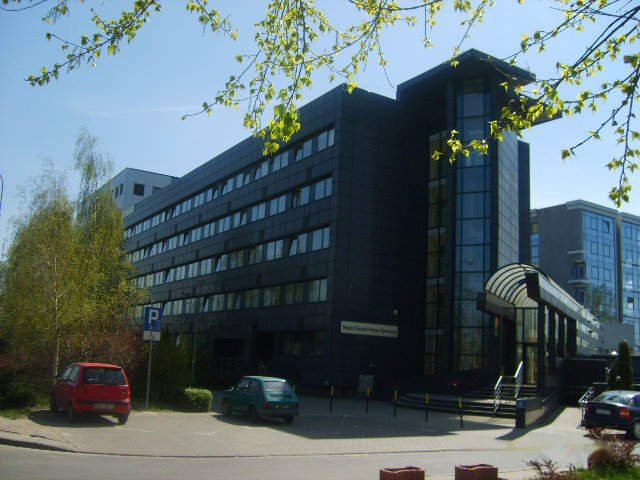 DYREKTORAnna Józefiak-MaternaZASTĘPCA DYREKTORA DS. POMOCY SPOŁECZNEJElżbieta OlberZASTĘPCA DYREKTORA DS. FINANSOWYCHAnna DudekZASTĘPCA DYREKTORA DS. OSÓB Z NIEPEŁNOPSRAWNOŚCIĄ 
I ŚWIADCZEŃ Andrzej MańkowskiSPIS TREŚCIUżyte w tekście skróty oznaczają	 4Podstawy prawne działania MOPS 	 4Komórki organizacyjne Miejskiego Ośrodka Pomocy Społecznej 	 6Zespoły Terenowej Pracy Socjalnej 	 6Osiedla we Wrocławiu	7Programy aktywności lokalnej (PAL) 	 9Zespół ds. Osób Bezdomnych i Uchodźców 	 12Dział Adaptacji Osób Niepełnosprawnych 	 12Dział Pomocy Instytucjonalnej 	14Dział Usług Opiekuńczych 	14Dział Świadczeń 	 15Dział Wsparcia Mieszkańców	16Dział Rodzinnej Pieczy Zastępczej	16Dział Instytucjonalnej Pieczy Zastępczej 	 17Powiatowy Zespół ds. Orzekania o Niepełnosprawności we Wrocławiu	 18Centrum Pracy Socjalnej i Rodziny 	 19Program Pomocy dla Rodzin Wielodzietnych „dwa plus trzy i jeszcze więcej” 	 22Program Wrocław Miastem @ktywnych 	 24Instytucje pomocy społecznej 	 25Miejskie Centrum Usług Socjalnych 	 25Domy Pomocy Społecznej 	 26Mieszkania chronione 	 27Placówki Opiekuńczo–Wychowawcze 	 27Ośrodki Wsparcia 	 30Dzienne Domy Pomocy 	 30Ośrodek Opiekuńczo- Adaptacyjny „Pensjonat dla Osób Starszych” 	 31Środowiskowe Domy Samopomocy 	 32Warsztaty Terapii Zajęciowej 	 32Ośrodek Wsparcia – Dom dla matek z małoletnimi dziećmi i kobiet w ciąży	33Ośrodki Interwencji Kryzysowej oraz Specjalistyczny Ośrodek Wsparcia dla ofiar przemocy 	 34Nadodrzańskie Centrum Wsparcia	34Schroniska i noclegownie 	 35Kuchnie charytatywne 	 36Opis świadczeń przyznawanych przez MOPS 	 36Zasady przyznawania świadczeń z pomocy społecznej 	38Inne świadczenia pieniężne 	 39Pomoc dla osób starszych, samotnych, niepełnosprawnych 	 40Świadczenia rodzinne 	 41Pomoc osobom uprawnionym do alimentów 	 48Świadczenia wychowawcze Program „Rodzina 500+” 	48Dodatki mieszkaniowe i Dodatki energetyczne	 50Stypendia szkolne i zasiłek szkolny	55Realizacja ustawy o wsparciu kobiet i rodzin „Za życiem”	57Wypłata rekompensaty za ćwiczenia wojskowe	58Świadczenia udzielane z funduszy PFRON 	 58Pomoc rzeczowa 	 59UŻYTE W TEKŚCIE SKRÓTY OZNACZAJĄ:MOPS	- Miejski Ośrodek Pomocy SpołecznejZTPS	- Zespół Terenowej Pracy Socjalnej/komórka organizacyjna MOPSDUOO – Dział Usług OpiekuńczychZOBU – Zespół ds. Osób Bezdomnych i UchodźcówDPIN  - Dział Pomocy Instytucjonalnej CPSR – Centrum Pracy Socjalnej i Rodziny DPS	- Dom Pomocy SpołecznejMCUS	- Miejskie Centrum Usług Socjalnych we WrocławiuPFRON	 - Państwowy Fundusz Rehabilitacji Osób NiepełnosprawnychNFZ	- Narodowy Fundusz ZdrowiaMiejski Ośrodek Pomocy Społecznej, z siedzibą przy ul. Strzegomskiej 6 we Wrocławiu, jest jednostką organizacyjną Miasta powołaną w celu umożliwiania osobom i rodzinom przezwyciężania trudnych sytuacji życiowych, których nie są one w stanie pokonać wykorzystując własne środki, możliwości i uprawnienia oraz w celu zapobiegania powstawaniu tych sytuacji. Ośrodek wykonuje zadania własne gminy i powiatu oraz zadania zlecone przez administrację rządową gminie i powiatowi z zakresu pomocy społecznej. Zadania te finansowane są z budżetu Miasta oraz 
z budżetu Państwa. MOPS realizuje na terenie Gminy zadania statutowe, w szczególności na podstawie:Statutu MOPS, stanowiącego załącznik do uchwały Nr LIV/1569/10 Rady Miejskiej Wrocławia z dnia 9 września 2010 r. roku w sprawie nadania statutu Miejskiemu Ośrodkowi Pomocy Społecznej (j.t. Dz. Urz. Woj. Doln. 
z 2017 r. poz. 2278),Regulaminu organizacyjnego MOPS zatwierdzonego przez Prezydenta Wrocławia,ustawy z dnia 12 marca 2004 r. o pomocy społecznej (tj. Dz.U. 2017.1769),ustawy z dnia 27 sierpnia 2009 r. o finansach publicznych (tj. Dz.U. 2016. 1870),ustawy z dnia 21 czerwca 2001 r. o dodatkach mieszkaniowych (tj. Dz.U. 
2017.180),ustawy z dnia 27 sierpnia 1997 r. o rehabilitacji zawodowej i społecznej oraz zatrudnianiu osób niepełnosprawnych (tj. Dz. U. 2016.2046 z późn. zm.),ustawy z dnia 28 listopada 2003 r. o świadczeniach rodzinnych (tj. Dz.U. 
2016.1518 z późn. zm.),ustawy z dnia 7 września 2007 r. o pomocy osobom uprawnionym do alimentów (tj. Dz. U. 2017.489 z późn. zm.),ustawy z dnia 11 lutego 2016 r. o pomocy państwa w wychowaniu dzieci (Dz.U. 2016.195 z późn.zm.),ustawy z dnia 12 grudnia 2013 r. o cudzoziemcach (tj. Dz.U. 2016.1990 z późn. zm.),ustawy z dnia 9 czerwca 2011 r. o wspieraniu rodziny i systemie pieczy zastępczej (tj. Dz.U. 2017.697 z późn. zm.),ustawy z dnia 10 kwietnia 1997 r. Prawo energetyczne (tj. Dz.U. 2017.220 z późn. zm.),ustawy z dnia 7 stycznia 1993 r. o planowaniu rodziny, ochronie płodu ludzkiego i warunkach dopuszczalności przerywania ciąży (Dz.U. z 1993 r.  Nr 17, poz. 78 z późn.zm.),ustawy z dnia 21 listopada 1967 r. o powszechnym obowiązku obrony Rzeczypospolitej Polskiej (tj. Dz.U. 2017.1430),ustawy z dnia 19 sierpnia 1994 r. o ochronie zdrowia psychicznego (tj. Dz.U. 2017.882),ustawy z dnia 27 sierpnia 2004 roku o świadczeniach opieki zdrowotnej finansowanych ze środków publicznych (tj. Dz.U. 2016.1793 z późn.zm.),ustawy z dnia 16 września 2011 r. o szczególnych rozwiązaniach związanych z usuwaniem skutków powodzi (tj. Dz. U. 2016.825),ustawy z dnia 7 września 1991 r. o systemie oświaty (tj. Dz.U. 2016.1943, z późn. zm.),ustawy z dnia 4 listopada 2016 r o wsparciu kobiet w ciąży i rodzin ”za życiem” (Dz. U. 2016.1860),Rozporządzenia Ministra Rodziny, Pracy i Polityki Społecznej z dnia 21 grudnia 2016 r. w sprawie wzoru wniosku o jednorazowe świadczenie 
z tytułu urodzenia się dziecka, u którego zdiagnozowano ciężkie
i nieodwracalne upośledzenie albo nieuleczalną chorobę zagrażającą życiu, które powstały w prenatalnym okresie rozwoju dziecka lub w czasie porodu (Dz. U. 2016 r. poz. 2234)uchwały nr 221 Rady Ministrów z dnia  10 grudnia 2013 roku 
w sprawie ustanowienia wieloletniego programu wspierania finansowego gmin w zakresie dożywiania "Pomoc państwa w zakresie dożywiania" na lata 2014-2020(tj. M.P. z 2015 r, poz. 821),uchwały nr XXXV/2333/05 Rady Miejskiej Wrocławia w sprawie Programu Pomocy dla Rodzin Wielodzietnych "dwa plus trzy i jeszcze więcej" (Biuletyn Urzędowy Rady Miejskiej Wrocławia z dnia 7 kwietnia 2005 r. nr 4, poz. 41, z późn. zm.),uchwały nr XLVII/1138/13 Rady Miejskiej Wrocławia z dnia 11 lipca 2013 r. w sprawie określenia szczegółowych warunków umorzenia w całości lub w części, łącznie z odsetkami, odroczenia terminu płatności, rozłożenia na raty lub odstępowania od ustalania opłaty za pobyt dziecka w pieczy zastępczej (Dz. Urz. Woj. Dol. z 2013r., poz. 4447),uchwały nr XXXVIII/871/17 Rady Miejskiej Wrocławia z dnia 27 kwietnia 2017 r. w sprawie „Programu Aktywności Lokalnej dla Miasta Wrocławia na lata 2017-2020” (Biuletyn Urzędowy Rady Miejskiej Wrocławia z 2017 r. poz.204),uchwały nr VIII/112/15 Rady Miejskiej Wrocławia z dnia 19 marca 2015 r. w sprawie przyjęcia gminnego programu wspierania rodziny we Wrocławiu na lata 2015-2017 (Biuletyn Urzędowy Rady Miejskiej Wrocławia z 2015 r. poz. 75),uchwały nr V/21/14 Rady Miejskiej Wrocławia z dnia 30 grudnia 2014 roku w sprawie przyjęcia powiatowego programu rozwoju pieczy zastępczej we Wrocławiu na lata 2015-2017 (Biuletyn Urzędowy Rady Miejskiej Wrocławia z 2014 r. poz. 445),uchwały nr LV/1390/14 Rady Miejskiej Wrocławia z dnia 20 marca 2014 r. w sprawie przyjęcia Gminnego programu wspierania osób w podeszłym wieku, niepełnosprawnych oraz niesamodzielnych na lata 2014-2018 (Biuletyn Urzędowy Rady Miejskiej Wrocławia z 2014 r. poz. 70).Uchwały nr LXII/1585/14 Rady Miejskiej Wrocławia z dnia 4 września 2014r w sprawie podniesienia kwoty dodatku do świadczeń rodzinnych (Dz. Urz. Woj. Dol. z 2014r., poz. 3863).KOMÓRKI ORGANIZACYJNE MIEJSKIEGO OŚRODKA POMOCY SPOŁECZNEJZESPOŁY TERENOWEJ PRACY SOCJALNEJ – wykonują zadania wynikające z ustawy o pomocy społecznejDo zadań ZTPS-ów należy:rozpatrywanie i analiza potrzeb w zakresie pomocy społecznej oraz udzielanie pomocy w wymaganym zakresie;działanie mające na celu zaspokajanie rozpoznanych potrzeb – udzielanie pomocy społecznej w formie pracy socjalnej, świadczeń finansowych, rzeczowych oraz poradnictwa specjalistycznego;współpraca z organizacjami pozarządowymi, charytatywnymi i instytucjami środowiska lokalnego w celu zaspokajania potrzeb mieszkańców Miasta Wrocławia w zakresie pomocy społecznej;weryfikacja dokumentacji zebranej w celu przyznania lub odmowy przyznania świadczeń;realizacja wypłat przyznanych świadczeń;rejestracja i ewidencja osób korzystających z pomocy społecznej;informowanie klientów, osób zainteresowanych i przedstawicieli środowiska lokalnego o dostępnych formach pomocy i zasadach ich przyznawania.*-do dnia 31.12.2017 roku Rady Osiedla działają na terenie ZTPS 4Osiedla we Wrocławiu *- do dnia 31.12.2017 roku rejon działania ZTPS 4PROGRAMY AKTYWNOŚCI LOKALNEJ (PAL)PAL to narzędzie aktywnej integracji skierowane do konkretnego środowiska lub członków danej społeczności lokalnej i ich otoczenia. Program ten umożliwia realizację działań na rzecz aktywizacji społecznej i rozwiązywania problemów grup oraz środowisk zagrożonych wykluczeniem społecznym. Programy Aktywności Lokalnej realizowane są na podstawie Uchwały 
Nr XXXVIII/871/17 Rady Miejskiej Wrocławia z dnia 27 kwietnia 2017 r. 
w sprawie „Programu Aktywności Lokalnej dla Miasta Wrocławia na lata 2017-2020”.We Wrocławiu realizowanych jest aktualnie dziesięć Programów Aktywności Lokalnej: „Aktywna Leśnica” – Zespół Terenowej Pracy Socjalnej Nr 2 we współpracy ze Stowarzyszeniem KARAN, Radą Osiedla Leśnica, Zespołem Szkół nr 24, Centrum Kultury ZAMEK, Szkołą Podstawową nr 51, Szkołą Podstawową Nr 95, Szkołą Podstawową nr 22, Środowiskowym Domem Samopomocy prowadzonym przez Stowarzyszenie „W Naszym Domu”, 10 Wrocławskim Pułkiem Dowodzenia, Centrum Rozwoju i Aktywności Dzieci i Młodzieży „Źródełko”, Młodzieżowym Ośrodkiem Socjoterapii Nr 2, Przedszkolem Nr 15, Przedszkolem Nr 66 „Bajkolandia”, Komisariatem Policji Wrocław Leśnica.Koordynacja działań: z-ca kierownika ZTPS/2/ - Magdalena Lejkamtelefon: 71 34 92 859e-mail: magdalena.lejkam@mops.wroclaw.pl„Aktywny Gądów” – Zespół Terenowej Pracy Socjalnej Nr 4 we współpracy z Gimnazjum nr 18, Zespołem Szkół nr 20, Strażą Miejską Wrocławia, Komisariatem Policji Wrocław-Fabryczna, Miejską Biblioteką Publiczną - Filią nr 23, Stowarzyszeniem Promocji Sportu FAN, I Zborem Kościoła Chrześcijan Baptystów, Fundacją Wspierania Organizacji UMBRELLA, Zespołem Szkolno-Przedszkolnym nr 2, Szkołą Podstawową nr 113, Gimnazjum nr 34, Gimnazjum nr 9, Radą Osiedla Gądów-Popowice Płd., Radą Osiedla Nowy Dwór, Radą Osiedla Kuźniki, Stowarzyszeniem  Popowiczanie, Fundacją Aktywny Senior, Stowarzyszeniem Znak Nadia.Koordynacja działań: z-ca kierownika ZTPS/4/ - Jolanta Orszulaktelefon: 71 78 22 449e-mail: jolanta.orszulak@mops.wroclaw.pl  „Aktywne Gajowice” – Zespół Terenowej Pracy Socjalnej Nr 4 we współpracy z Parafią św. Karola Boromeusza, Komisariatem Policji Wrocław Krzyki, Radą Osiedla Gajowice, Radą Osiedla Powstańców Śląskich, Radą Osiedla Borek, Fundacją Europejskie Centrum Opieki Symeon, Fundacją Aktywni Zawsze Razem, Liceum Ogólnokształcącym Nr VII, Zespołem Szkół Nr 11, Zespołem Szkół Ogólnokształcących Nr 5, Szkołą Podstawową Nr 68, Szkołą Podstawową Nr 76, Gimnazjum Nr 30, Miejską Biblioteką Publiczną, Poradnią Psychologiczno-Pedagogiczną.Koordynacja działań: organizator społeczności lokalnej ZTPS/4/Bronisława Rosińskatelefon: 71 78 22 448e-mail: bronislawa.rosinska@mops.wroclaw.pl „Aktywny Brochów” – Zespół Terenowej Pracy Socjalnej Nr 5 we współpracy z Fundacją „ Bajkowy Świat”, Szpitalem Specjalistycznym im. A. Falkiewicza ,  Fundacją „ Made in Brochów”, Fundacją „Swoją  drogą”, Radą Osiedla Brochów, Stowarzyszeniem Romów we Wrocławiu „ Romani Bacht”, Strażą Miejską, Szkołą Podstawową nr 80, Towarzystwem Kultury Czynnej, Towarzystwem Przyjaciół Brochowa, Wrocławskim Centrum Rozwoju Społecznego, Przedszkolem nr 51, Klubem Seniora przy Radzie Osiedla Brochów.Koordynacja działań: z-ca kierownika ZTPS/5/ - Iwona Grochowskatelefon: 71 33 52 379e-mail: iwona.grochowska@mops.wroclaw.pl„Aktywne Przedmieście Oławskie” – Zespół Terenowej Pracy Socjalnej Nr 5 we współpracy ze Szkołą Podstawową nr 2, Szkołą Podstawową nr 85, Szkołą Podstawową nr 96, Szkołą Podstawową nr 99, Gimnazjum nr 3, Liceum Ogólnokształcącym nr 4, Wrocławskim Stowarzyszeniem Wychowawców, Poradnią Psychologiczno-Pedagogiczną nr 9, Niezależnym Zrzeszeniem Studentów Uniwersytetu Wrocławskiego, Strażą Miejską i Komisariatem Policji Wrocław-Rakowiec. Fundacją „Promyki”, Przedszkolem nr 35, Przedszkolem nr 12, Spółką Wrocławska Rewitalizacja, Polskim Związkiem Emerytów i Rencistów.Koordynacja działań: -ca kierownika ZTPS/5/ - Iwona Grochowskatelefon: 71 33 52 379e-mail: iwona.grochowska@mops.wroclaw.pl„Aktywne Nadodrze” – Zespół Terenowej Pracy Socjalnej Nr 7 we współpracy z Radą Osiedla Nadodrze, Szkołą Podstawową nr 58, Szkołą Podstawową nr 93, Szkołą Podstawową nr 108, Stowarzyszeniem Pomocy „Iskierka”, Info-Punktem „Łokietka 5”, Stowarzyszeniem „Semper Avanti”, Parafią p.w. Św. Józefa, Stowarzyszeniem „Nowa Rodzina”, Komisariatem Policji W-w – Ołbin, Strażą Miejską Wrocławia, Klubem Pod Kolumnami, Polskim Komitetem Pomocy Społecznej, Centrum Informacji i Rozwoju Społecznego, Spółdzielnią Socjalną „Gniazdko”, Stowarzyszeniem „Aktywni”, Stowarzyszeniem „Trampolina”, Fundacją Ekorozwoju (FER), Towarzystwem Kultury Czynnej, Fundacją „Pozytywka”, Kolegium Pracowników Służb Społecznych, Centrum Rozwoju Zawodowego „Krzywy Komin”, oraz ośrodkiem „Kontury Kultury”.  Koordynacja działań: z-ca kierownika ZTPS/7/ - Wioletta Bodnartelefon: 71 78 22 423e-mail: wioletta.bodnar@mops.wroclaw.pl„Aktywny Ołbin”- Zespół Terenowej Pracy Socjalnej Nr 3 we współpracy z Miejską Biblioteką Publiczną - Filia nr 34, Stowarzyszeniem Żółty Parasol, Chrześcijańską Służbą Charytatywną, Radą Osiedla Ołbin, Szkołą Podstawową nr 107, Komisariat Policji Wrocław – Śródmieście, Komisariat Policji Wrocław Ołbin, Stowarzyszeniem Solidarność Walcząca, Klubem Krzewienia Trzeźwości 
i Abstynencji, Parafią Świętego Michała Archanioła.Koordynacja działań: z-ca kierownika ZTPS/3/ - Dorota Sieńkowska-Czyżtelefon: 71 78 23 560e-mail: dorota.sienkowska-czyz@mops.wroclaw.pl„Aktywny Plac Grunwaldzki” – Zespół Terenowej Pracy Socjalnej Nr 3 we współpracy z Miejską Biblioteką Publiczną - Filia nr 29, Radą Osiedla Plac Grunwaldzki, Komisariatem Policji Wrocław Śródmieście, Strażą Miejską Wrocławia, Wodnym Ochotniczym Pogotowiem Ratunkowym, Praktyką Lekarza Rodzinnego przy ul. Partyzantów 72.Koordynacja działań: z-ca kierownika ZTPS/3/ - Dorota Sieńkowska-Czyżtelefon: 71 78 23 560e-mail: dorota.sienkowska-czyz@mops.wroclaw.pl„Aktywne Sępolno” – Zespół Terenowej Pracy Socjalnej Nr 3 we współpracy z Miejską Biblioteką Publiczną – Filia nr 32, Gimnazjum Nr 19, Społecznością Chrześcijańską Kościoła Chrystusowego RP, Radą Osiedla  Biskupin-Sępolno-Dąbie-Bartoszowice, Praktyką Lekarza Rodzinnego przy 
ul. Partyzantów 72, Przedszkolem Nr 2, Fundacja Sancta Familia.„Aktywna Polanka” - Zespół Terenowej Pracy Socjalnej Nr 6 we współpracy z Prowincją Świętej Jadwigi Zakonu Braci Mniejszych, Fundacją Antoni, Fundacją Tobiaszki, Fundacją Wspierania oraz Aktywizacji Społeczności Lokalnych – Nasze Karłowice, Stowarzyszeniem Żyć Inaczej, Fundacją L Arche,  Liceum Ogólnokształcącym nr X, Salonikiem Trzech Muz, Szkołą Podstawową Nr 20, Szkołą Podstawową Nr 83,  Strażą Miejską Wrocławia, Komisariatem Policji Wrocław Psie Pole. Koordynacja działań: z-ca kierownika ZTPS/6/ - Katarzyna Kopyckatelefon: 71 77 25 992e-mail: katarzyna.kopycka@mops.wroclaw.pl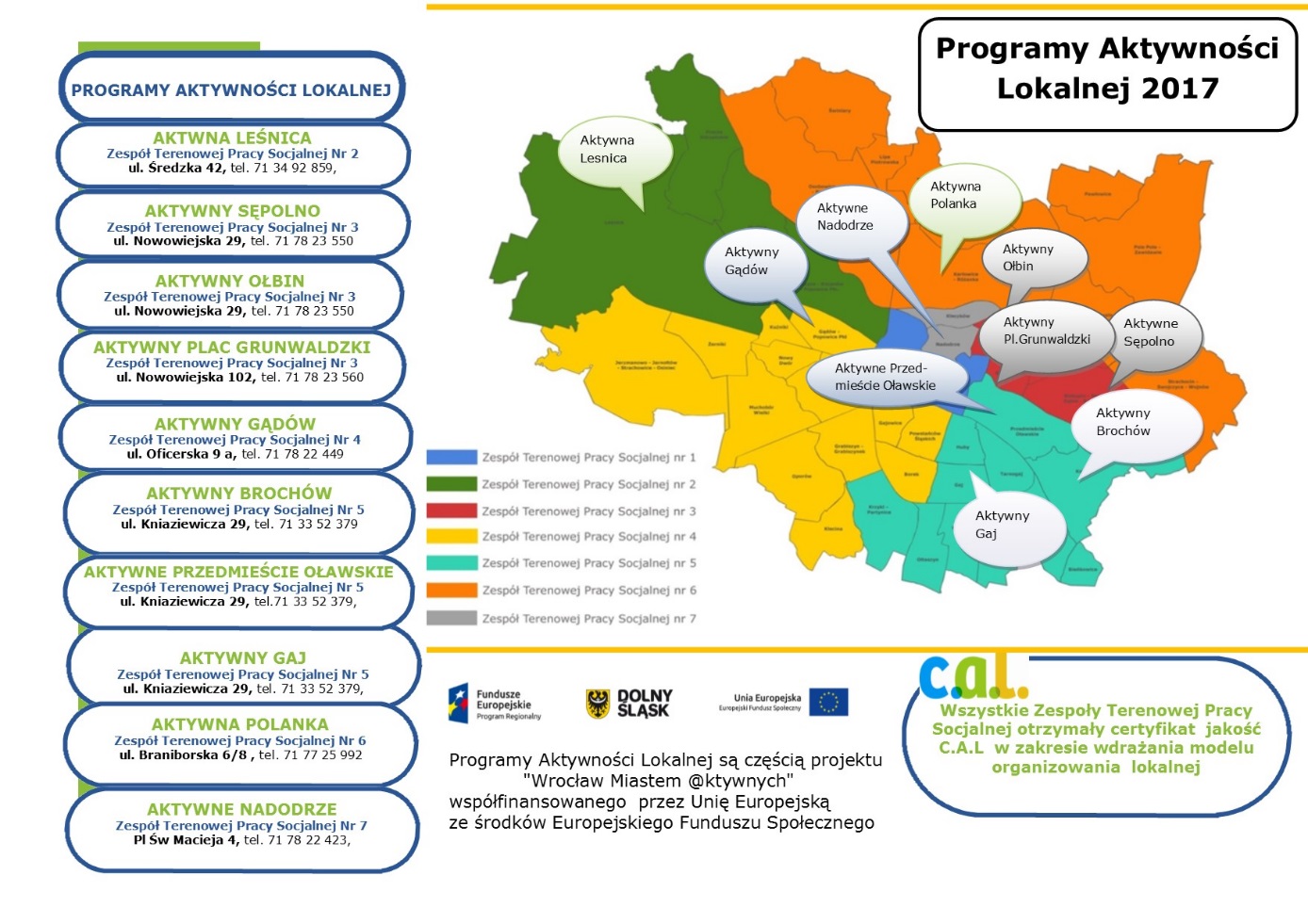 ZESPÓŁ DS. OSÓB BEZDOMNYCH I UCHODŹCÓW  ul. Zachodnia 3,  
tel. 71-78-23-584 wykonuje zadania wynikające z ustawy o pomocy społecznej w odniesieniu do osób bezdomnych oraz zadania wynikające z ustawy 
o cudzoziemcach.Do zadań Zespołu ds. Osób Bezdomnych i Uchodźców należy w szczególności:realizowanie polityki związanej z pomocą dla osób bezdomnych na terenie Miasta;rozpatrywanie i analiza potrzeb w zakresie pomocy społecznej osób bezdomnych i uchodźców, w tym ustalanie indywidualnego programu integracji oraz udzielanie pomocy w wymaganym zakresie;podejmowanie działań mających na celu zaspokajanie rozpoznanych potrzeb – udzielanie pomocy społecznej w formie pracy socjalnej, świadczeń finansowych, rzeczowych oraz poradnictwa specjalistycznego;współpraca z organizacjami społecznymi, charytatywnymi i instytucjami środowiska lokalnego w celu zaspokajania potrzeb osób bezdomnych 
i uchodźców w zakresie pomocy społecznej;weryfikacja dokumentacji zebranej w celu przyznania (lub odmowy przyznania) świadczeń;realizacja wypłat przyznanych świadczeń;rejestracja i ewidencja osób korzystających z pomocy społecznej;nadzór i koordynacja funkcjonowania ośrodków wsparcia dla osób bezdomnych;rozpatrywanie skarg i wniosków dotyczących funkcjonowania nadzorowanych jednostek;informowanie klientów, osób zainteresowanych i przedstawicieli środowiska lokalnego o dostępnych formach pomocy i zasadach ich przyznawania.Bezpłatna infolinia: 0-800-292-137DZIAŁ ADAPTACJI OSÓB NIEPEŁNOSPRAWNYCH ul. Strzegomska 6, 
tel. 71-78-22-342 realizuje zadania wynikające z ustawy o pomocy społecznej oraz ustawy o rehabilitacji zawodowej i społecznej oraz zatrudnianiu osób niepełnosprawnych.Do zadań Działu Adaptacji Osób Niepełnosprawnych należy w szczególności:rozpoznawanie i analiza potrzeb osób niepełnosprawnych w zakresie rehabilitacji społecznej;udzielanie osobom niepełnosprawnym świadczeń finansowanych z funduszu celowego Państwowego Funduszu Rehabilitacji Osób Niepełnosprawnych, m.in.:dofinansowanie do turnusów rehabilitacyjnych,finansowanie działalności Warsztatów Terapii Zajęciowej,dofinansowanie zakupu sprzętu rehabilitacyjnego, przedmiotów ortopedycznych i środków pomocniczych,dofinansowanie likwidacji barier w komunikowaniu się,dofinansowanie likwidacji barier architektonicznych i technicznych,dofinansowanie usługi tłumacza języka migowego lub tłumacza przewodnika,zlecanie zadań organizacjom pozarządowym na zadania z zakresu rehabilitacji społecznej;prowadzenie poradnictwa w zakresie prawnym, socjalnym, rehabilitacyjnym, itp. w celu integracji osób niepełnosprawnych ze środowiskiem i udzielanie pomocy w rozwiązywaniu trudnych sytuacji życiowych;współpraca z Wydziałem Zdrowia Urzędu Miejskiego Wrocławia, Narodowym Funduszem Zdrowia oraz organizacjami pozarządowymi działającymi na rzecz osób niepełnosprawnych;informowanie klientów, osób zainteresowanych i przedstawicieli środowiska lokalnego o dostępnych formach pomocy i zasadach ich przyznawania;nadzór i koordynacja warsztatów terapii zajęciowej, środowiskowych domów samopomocy;rozpatrywanie skarg i wniosków dotyczących funkcjonowania nadzorowanych placówek i jednostek;przeprowadzanie wywiadów środowiskowych i kompletowanie dokumentacji niezbędnej do kwalifikowania i kierowania do odpowiedniego typu środowiskowego domu samopomocy, ze względu na stan zdrowia i rodzaj schorzenia osoby kierowanej;realizacja programu „Aktywny samorząd” - program jest finansowany ze środków Państwowego Funduszu Rehabilitacji Osób Niepełnosprawnych. Głównym celem programu jest wyeliminowanie lub zmniejszenie barier ograniczających uczestnictwo beneficjentów programu w życiu społecznym, zawodowym i w dostępie do edukacji. W roku obecnym program przewiduje w wsparcie w ramach: Modułu I (likwidacja barier utrudniających aktywizację społeczną 
i zawodową):OBSZAR A  zadanie 1– pomoc w zakupie i montażu oprzyrządowania do posiadanego samochodu 
OBSZAR A  zadanie 2 – pomoc w uzyskaniu prawa jazdy kategorii B OBSZAR B  zadanie 1 – pomoc w zakupie sprzętu elektronicznego lub jego elementów oraz oprogramowania 
OBSZAR B  zadanie 2 – dofinansowanie szkoleń w zakresie obsługi nabytego w ramach programu sprzętu elektronicznego i oprogramowania OBSZAR C zadanie 2 – pomoc w utrzymaniu sprawności technicznej posiadanego wózka inwalidzkiego o napędzie elektrycznym OBSZAR C zadanie 3 - pomoc w zakupie protezy kończyny, w której zastosowano nowoczesne rozwiązania techniczne, tj. protezy co najmniej na III poziomie jakości
OBSZAR C zadanie 4 - pomoc w utrzymaniu sprawności technicznej posiadanej protezy kończyny, w której zastosowano nowoczesne rozwiązania techniczne, tj. protezy co najmniej na III poziomie jakościOBSZAR D - pomoc w utrzymaniu aktywności zawodowej poprzez zapewnienie opieki dla osoby zależnej  - w tym dofinansowanie do żłobków i przedszkoli.   Modułu II (pomoc w uzyskaniu wykształcenia na poziomie wyższym).Placówki, do których kieruje ten Dział są opisane i wymienione w rozdziale „Instytucje pomocy społecznej we Wrocławiu”.DZIAŁ POMOCY INSTYTUCJONALNEJ ul. Strzegomska 6, 
tel. 71-78-22-344 wykonuje zadania wynikające z ustawy o pomocy społecznej.kierowanie do domów pomocy społecznej oraz mieszkań chronionych; kompletowanie dokumentów osób ubiegających się o przyjęcie do domów pomocy społecznej i mieszkań chronionych;merytoryczne przygotowanie decyzji kierujących i umieszczających do dps 
i ustalanie odpłatności za pobyt osoby zainteresowanej w dps;prowadzenie listy osób oczekujących na umieszczenie w dps oraz rejestrów osób już umieszczonych w dps;zawieranie umów i przygotowanie decyzji ustalającej opłatę z osobami zobowiązanymi do wnoszenia opłat za pobyt członka rodziny w dps;współpraca z organami prowadzącymi domy pomocy społecznej na terenie innych powiatów w zakresie uzgadniania możliwości skierowania do domu pomocy społecznej oraz okresu oczekiwania osób zainteresowanych na miejsce w dps;nadzór i koordynacja pracy domów pomocy społecznej w obrębie miasta. 
Placówki, do których kieruje Dział Pomocy Instytucjonalnej są opisane 
i wymienione w rozdziale „Instytucje pomocy społecznej we Wrocławiu”.DZIAŁ USŁUG OPIEKUŃCZYCH – pl. Legionów 4/5 (tel. 71-76-57-913), – wykonuje zadania wynikające z ustawy o pomocy społecznej
Do zadań Działu Usług Opiekuńczych należy:realizacja polityki dotyczącej świadczenia na terenie gminy usług opiekuńczych, w tym specjalistycznych i specjalistycznych usług opiekuńczych dla osób z zaburzeniami psychicznymi;weryfikacja faktycznej realizacji usług;nadzór nad stanem wpływów należności z tytułu odpłatności za zrealizowane usługi opiekuńcze i podejmowanie czynności windykacyjnych zmierzających do uzyskania zaległej odpłatności;analiza możliwości uzyskiwania dofinansowania ze środków zewnętrznych na realizację zadań lub projektów związanych z zakresem zadań Działu;współpraca z pracownikami organizacji pozarządowych w zakresie realizacji usług opiekuńczych;rejestrowanie i ewidencjonowanie osób korzystających z pomocy społecznej;informowanie klientów, osób zainteresowanych i przedstawicieli środowiska lokalnego o dostępnych formach pomocy i zasadach ich przyznawania;Dział Usług Opiekuńczych wykonuje zadania przy pomocy Zespołu ds. Pomocy Środowiskowej. Do zadań Zespołu ds. Pomocy Środowiskowej należy 
w szczególności:rozpatrywanie i analiza potrzeb w zakresie pomocy społecznej oraz udzielanie pomocy w wymaganym zakresie;podejmowanie działań mających na celu zaspokajanie rozpoznanych potrzeb, udzielanie pomocy społecznej w formie pracy socjalnej, usług opiekuńczych, w tym specjalistycznych i specjalistycznych usług opiekuńczych dla osób z zaburzeniami psychicznymi, świadczeń finansowych, rzeczowych oraz wspieranie osób i rodzin poprzez konsultacje i poradnictwo specjalistyczne;współpraca z organizacjami pozarządowymi, charytatywnymi i instytucjami środowiska lokalnego w celu zaspokajania potrzeb mieszkańców Gminy w zakresie pomocy społecznej;koordynacja monitoringu jakości usług opiekuńczych, w tym specjalistycznych i specjalistycznych usług opiekuńczych dla osób z zaburzeniami psychicznymi;weryfikacja dokumentacji zebranej w celu przyznania lub odmowy przyznania świadczeń;realizacja wypłat przyznanych świadczeń.  Realizatorem usług opiekuńczych i specjalistycznych usług opiekuńczych są dwa podmioty wyłonione w drodze ogłoszonego przez Gminę Wrocław konkursu pn. „Organizowanie i realizacja usług opiekuńczych w miejscu zamieszkania klienta na terenie Wrocławia” tj. organizacja pozarządowa p.n. Diecezja Wrocławska Kościoła Ewangelicko-Augsburskiego w RP (rejon 3 obejmujący część północno-zachodnią Wrocławia) oraz organizacja pozarządowa p.n. Stowarzyszenie Opiekuńcze „Nadzieja” (rejon 1 obejmujący część południową Wrocławia oraz rejon 2 obejmujący część północno-wschodnią Wrocławia).Realizatorem specjalistycznych usług opiekuńczych dla osób z zaburzeniami psychicznymi jest Samodzielny, Publiczny Zakład Opieki Zdrowotnej we Wrocławiu p.n. Wrocławskie Centrum Zdrowia SP ZOZ. DZIAŁ ŚWIADCZEŃ ul. Namysłowska 8, tel. 71-79-99-274, 71-79-99-287Do zadań Działu Świadczeń należy w szczególności:udzielanie informacji o prawie do nabycia świadczeń rodzinnych 
i alimentacyjnych oraz wymaganej dokumentacji;wydawanie i przyjmowanie wniosków w sprawie świadczeń rodzinnych 
i alimentacyjnych;ustalanie prawa do nabycia świadczeń rodzinnych, alimentacyjnych wydawanie decyzji, wypłacanie świadczeń rodzinnych i alimentacyjnych;prowadzenie wymaganej dokumentacji, rejestrów i ewidencji osób starających się oraz pobierających świadczenia rodzinne i alimentacyjne;udzielanie informacji o prawie do nabycia świadczeń wychowawczych (program 500+) oraz wymaganej dokumentacji;wydawanie i przyjmowanie wniosków w sprawie świadczeń wychowawczych;ustalanie prawa do nabycia świadczeń wychowawczych wydawanie decyzji, wypłacanie świadczeń wychowawczych;DZIAŁ WSPARCIA MIESZKAŃCÓW ul. Hubska 30/32, tel. 71-77-25-994Do zadań Działu Wsparcia Mieszkańców należy w szczególności:informowanie o zasadach przyznawania dodatków mieszkaniowych 
i energetycznych, wymaganej dokumentacji, kompletowanie i rozpatrywanie wniosków o przyznanie dodatku mieszkaniowego i energetycznego 
i wydawanie decyzji administracyjnych, w sprawach przyznania lub odmowy przyznania, dodatków mieszkaniowych i dodatku energetycznego;informowanie o zasadach przyznawania, wymaganej dokumentacji, kompletowanie, rozpatrywanie wniosków i wydawanie decyzji o przyznaniu stypendium szkolnego i zasiłku szkolnego; informowanie o zasadach przyznawania, wymaganej dokumentacji, kompletowanie, rozpatrywanie wniosków i wydawanie decyzji o przyznaniu jednorazowego świadczenia z tytułu urodzenia żywego dziecka z ciężkim
i nieodwracalnym upośledzeniem albo nieuleczalną chorobą zagrażającą życiu;wypłata rekompensaty za ćwiczenia wojskowe;prowadzenie postępowań wobec dłużników alimentacyjnych;realizacja zadania dotyczącego wypłaty świadczeń pieniężnych przyznanych przez Wojewodę Dolnośląskiego posiadaczowi Karty Polaka.DZIAŁ RODZINNEJ PIECZY ZASTĘPCZEJ ul. Strzegomska 6, tel. 
71-78-22-372 zajmuje się rodzinami zastępczymi zamieszkującymi na terenie Miasta Wrocławia.Dział realizuje swoje zadania przy pomocy:1. Zespołu Koordynacji i Monitoringu Rodzinnej Pieczy Zastępczej (ul. Młodych Techników 58, tel. 71 78 22 319, 71 78 22 320, 71 78 22 413)Zadania:organizowanie pieczy zastępczej dla dzieci i młodzieży pozbawionych opieki rodziców; stałe współdziałanie z rodzinami zastępczymi w zakresie rozwiązywania bieżących problemów, związanych ze sprawowaniem pieczy zastępczej; zapewnienie poradnictwa i terapii dla osób sprawujących rodzinną pieczę zastępczą i ich dzieci oraz dzieci umieszczonych w pieczy zastępczej; zapewnienie pomocy i wsparcia, w szczególności w ramach grup wsparcia oraz rodzin pomocowych;współpraca z sądem oraz informowanie o całokształcie sytuacji osobistej dziecka, sytuacji jego rodziny biologicznej, formułowanie opinii dotyczącej zasadności dalszego pobytu dziecka w pieczy zastępczej; zgłaszanie do ośrodka adopcyjnego informacji o dzieciach z uregulowaną sytuacją prawną;występowanie do sądu w celu uzyskania świadczeń alimentacyjnych na rzecz dzieci przebywających w rodzinnej pieczy zastępczej;sporządzanie opinii o kandydatach do pełnienia funkcji rodziny zastępczej; przeprowadzanie szkoleń dla kandydatów oraz rodzin zastępczych zawodowych i niezawodowych;zapewnienie rodzinom zastępczym szkoleń mających na celu podnoszenie ich kwalifikacji;zapewnienie pomocy prawnej osobom sprawującym rodzinną pieczę zastępczą, w szczególności w zakresie prawa rodzinnego.2. Sekcji Świadczeń Rodzinnej Pieczy Zastępczej (ul. Strzegomska 6, tel. 71 78 22 311, 71 78 22 372, 71 78 22 602)Zadania:prowadzenie postępowań i wydawanie decyzji w sprawie świadczeń dla rodzin zastępczych;przygotowywanie porozumień, w przypadku umieszczenia w rodzinach zastępczych dzieci pochodzących z innych powiatów oraz współpraca 
z odpowiednimi Ośrodkami w zakresie ich realizacji;prowadzenie postępowań i wydawanie decyzji dotyczących ustalenia odpłatności rodziców biologicznych za pobyt dzieci w rodzinie zastępczej;przekazywanie do biura informacji gospodarczej danych, dotyczących zaległości z tytułu nieponoszenia opłaty, za okres dłuższy niż 12 miesięcyprowadzenie postępowań i opracowywanie decyzji administracyjnych dla pełnoletnich wychowanków rodzin zastępczych (pomoc na kontynuowanie nauki, zagospodarowanie, usamodzielnienie);wydawanie zaświadczeń.DZIAŁ INSTYTUCJONALNEJ PIECZY ZASTĘPCZEJ, ul. Strzegomska 6 wykonuje zadania wynikające z ustawy o wspieraniu rodziny i systemie pieczy zastępczej, ustawy o pomocy społecznej oraz ustawy o świadczeniach opieki zdrowotnej finansowanych ze środków publicznych. Do zadań Działu Instytucjonalnej Pieczy Zastępczej należy w szczególności:organizowanie opieki nad dziećmi i młodzieżą pozbawionymi opieki rodziców biologicznych – w placówkach opiekuńczo – wychowawczych, w tym typu rodzinnego;diagnozowanie sytuacji dzieci umieszczanych w placówkach opiekuńczo – wychowawczych;we współpracy z Ośrodkiem Krakowskiego Instytutu Psychoterapii Stowarzyszenia SIEMACHA, oddział we Wrocławiu, zapewnianie opieki psychologiczno-pedagogicznej i organizowanie terapii dla wychowanków placówek opiekuńczo – wychowawczych typu rodzinnego, rodzin zastępczych i ich opiekunów, m.in.: przygotowywanie diagnoz psychologicznych wychowanków, prowadzenie indywidualnej terapii psychologicznej, terapii rodzinnej, prowadzenie grup socjoterapeutycznych, diagnostyka i terapia neurologopedyczna, konsultacje i warsztaty dla opiekunów. W/w pomoc ma na celu rekompensowanie braków w wychowaniu w rodzinie biologicznej 
i przygotowywanie do życia społecznego wychowanków placówek opiekuńczo-wychowawczych typu rodzinnego; prowadzenie postępowań i wydawanie decyzji w sprawach świadczeń dla wychowanków opuszczających placówki opiekuńczo – wychowawcze 
i placówki resocjalizacyjne;prowadzenie postępowań i wydawanie decyzji w sprawie ustalania opłat rodziców biologicznych za pobyt ich dzieci w placówkach opiekuńczo – wychowawczych;wytaczanie powództwa o zasądzenie świadczeń alimentacyjnych od rodziców biologicznych wychowanków placówek w przypadku, gdy od umieszczenia dziecka w pieczy zastępczej minął rok; nadzór i koordynacja pracy placówek opiekuńczo – wychowawczych 
w obrębie Miasta;pomoc w integracji ze środowiskiem wychowanków placówek opiekuńczo – wychowawczych, w tym typu rodzinnego;realizowanie wsparcia dla wychowanków opuszczających placówki opiekuńczo-wychowawcze i rodziny zastępcze w zakresie zapewnienia miejsca w czterech mieszkaniach dla usamodzielnianych we współpracy ze Stowarzyszeniem Pomocy Wzajemnej im. Stefana Kardynała Wyszyńskiego (trzy mieszkania) oraz Towarzystwem „Nasz Dom” (Dom dla Usamodzielnianych);finansowanie opłaty za wyżywienie i zakwaterowanie dzieci (urodzonych we Wrocławiu, całkowicie lub częściowo pozbawionych opieki rodziców) w zakładzie opiekuńczo – leczniczym, pielęgnacyjno – opiekuńczym lub zakładzie rehabilitacji leczniczej;współpraca z organizacjami społecznymi, charytatywnymi i instytucjami środowiska lokalnego na rzecz pomocy dzieciom i młodzieży.Placówki, do których kieruje ten Dział, są opisane w rozdziale „Instytucje pomocy społecznej we Wrocławiu”.POWIATOWY ZESPÓŁ DS. ORZEKANIA O NIEPEŁNOSPRAWNOŚCI 
WE WROCŁAWIU ul. Strzegomska 6, tel. 71-78-22-360 wydaje:orzeczenia o stopniu niepełnosprawności dla osób, które ukończyły 16 rok życia dla celów:odpowiedniego zatrudnienia,szkolenia,uczestnictwa w warsztacie terapii zajęciowej,zaopatrzenia w przedmioty ortopedyczne i środki pomocnicze,środowiskowego wsparcia w samodzielnej egzystencji,uzyskania karty parkingowej,świadczeń z pomocy społecznej,zasiłku pielęgnacyjnego,uzyskania dla opiekuna świadczenia pielęgnacyjnego,ulg i uprawnień.orzeczenia o niepełnosprawności dla osób, które nie ukończyły 16 roku życia dla celów:zasiłku pielęgnacyjnego,świadczenia pielęgnacyjnego,korzystania z ulg i uprawnień.• legitymacje osoby niepełnosprawnej,• karty parkingowe.CENTRUM PRACY SOCJALNEJ I RODZINY ul. Podwale 75 ofDo zadań Centrum Pracy Socjalnej i Rodziny należy w szczególności:udział w opracowywaniu projektów strategii i programów z zakresu realizowanych przez MOPS zadań statutowych;prowadzenie konsultacji merytorycznych i metodycznych dla pogłębienia wiedzy i umiejętności, budowania pożądanych zachowań niezbędnych 
w pracy socjalnej poprzez konsultacje specjalistyczne i organizowanie szkoleń wewnętrznych oraz zewnętrznych; opracowywanie i wdrażanie metod pracy ze środowiskiem lokalnym, w tym metody Organizowania Społeczności Lokalnej, Program Aktywności Lokalnej, przy ścisłej współpracy z kierownikami komórek organizacyjnych MOPS i ich zastępcami oraz terenowymi pracownikami socjalnymi w MOPS odpowiedzialnymi za Organizowanie Społeczności Lokalnej;organizowanie i koordynacja prac społecznie użytecznych we współpracy z Powiatowym Urzędem Pracy;aktywizacja społeczno-zawodowa klientów MOPS, we współpracy z PUP, 
w tym realizacja Programu Aktywizacja i Integracja:udzielanie konsultacji i wsparcia psychologicznego, pedagogicznego, socjologicznego w formie indywidualnej i grupowej oraz konsultacji psychiatrycznych; prowadzenie specjalistycznego poradnictwa dla osób z dysfunkcją narządu słuchu;koordynacja Programu Pomocy dla Rodzin Wielodzietnych „dwa plus trzy 
i jeszcze więcej”;koordynacja działań asystentów rodziny w MOPS;koordynacja wolontariatu na rzecz dzieci z rodzin wielodzietnych, zastępczych i objętych pomocą MOPS,obsługa organizacyjno-techniczna Zespołu Interdyscyplinarnego 
ds. Przeciwdziałania Przemocy w Rodzinie.Zasady współpracy konsultanta psychologa/pedagoga z pracownikiem socjalnym:konsultacje psychologiczno/pedagogiczne prowadzone są w siedzibach Zespołów Terenowej Pracy Socjalnej lub w Centrum Pracy Socjalnej 
i Rodziny;pracownik socjalny osobiście/telefonicznie umawia klienta na konsultacje do danego specjalisty;w sytuacjach braku gotowości i motywacji klienta do współpracy 
i kontaktu z konsultantem w siedzibie, możliwe jest wejście konsultanta 
w środowisko. Pierwsze spotkanie i wprowadzenie odbywa się (obowiązkowo) z udziałem pracownika socjalnego. Specjalistyczne poradnictwo i konsultacje mają na celu:analizę sytuacji rodziny i środowiska rodzinnego oraz przyczyn kryzysu w rodzinie;wskazanie kierunków i możliwości rozwiązania problemów rodziny;rozwijanie umiejętności opiekuńczo-wychowawczych członków rodziny;podniesienie świadomości w zakresie planowania oraz funkcjonowania rodziny;pomoc w integracji rodziny, przeciwdziałanie marginalizacji 
i degradacji społecznej    rodziny;dążenie do reintegracji rodziny;informowanie i motywowanie klientów do skorzystania z placówek wsparcia specjalistycznego dostępnych w mieście takich jak: ośrodki leczenia uzależnień, poradnictwa rodzinnego i terapii rodzin, socjoterapii, dla osób zaburzonych psychicznie itp.Harmonogram dyżurów konsultantów psychologów i pedagogów:Oferta dodatkowa:warsztaty tematyczne dla rodziców i opiekunów mających trudności 
w wypełnianiu funkcji opiekuńczo – wychowawczych w celu wspierania 
i wzmacniania roli i funkcji rodziny (harmonogram warsztatów wraz 
z informacją o sposobie rekrutacji przestawiany jest na bieżąco w zakładce „aktualności” na stronie internetowej MOPS).  Szczegółowych informacji nt. możliwości udzielania poradnictwa specjalistycznego w ramach Miejskiego Ośrodka Pomocy Społecznej uzyskać można w:Centrum Pracy Socjalnej i Rodzinyul. Podwale 75 of., 50-449 Wrocławtel. 71/78-23-590\e-mail: centrum.prs@mops.wroclaw.plCentrum działa od poniedziałku do piątku w godz. od 7.30 do 15.30.Asystent RodzinyAsystent rodziny to osoba udzielająca wsparcia i pomocy rodzinom przeżywającym trudności w realizacji funkcji opiekuńczo-wychowawczych. Praca asystenta rodziny prowadzona jest za zgodą i przy aktywnym udziale rodziny.Do głównych zadań asystenta rodziny należy:opracowanie i realizacja planu pracy z rodziną; prowadzenie dokumentacji dotyczącej pracy z rodziną;udzielanie pomocy rodzinom w poprawie ich sytuacji życiowej 
i w zdobywaniu umiejętności prawidłowego prowadzenia gospodarstwa domowego;udzielanie pomocy rodzinom w rozwiązywaniu problemów socjalnych, psychologicznych, wychowawczych;motywowanie członków rodziny do podnoszenia kwalifikacji zawodowych oraz pomoc w poszukiwaniu, podejmowaniu i utrzymaniu pracy zarobkowej;prowadzenie indywidualnych konsultacji wychowawczych dla rodziców 
i dzieci;dokonywanie okresowej oceny sytuacji rodziny (okresowa ocena następuje po 6 miesiącach pracy z rodziną);monitorowanie funkcjonowania rodziny po zakończeniu pracy z rodziną;sporządzanie na wniosek sądu opinii o rodzinie i jej członkach;współpraca z podmiotami działającymi na rzecz rodziny;podejmowanie działań interwencyjnych i zaradczych w sytuacji zagrożenia bezpieczeństwa dzieci i rodziny.Ponadto od 1 stycznia 2017 r. asystent rodziny zobowiązany jest do realizacji zadań określonych w ustawie z dnia 4 listopada 2016 r. o wsparciu kobiet 
w ciąży i ich rodzin „Za życiem” tj.:wsparcia i towarzyszenia emocjonalnego,zapoznania (przekazanie informacji i szczegółowe omówienie) kobiety 
w ciąży i/lub rodziny z Informatorem „Uprawnienia w ramach ustawy dla kobiet w ciąży i rodzin „Za życiem” z dnia 16.02.2017 roku, dotyczącym możliwości wsparcia,opracowania wspólnie z kobietą w ciąży i/lub rodziną indywidualnego katalogu możliwego wsparcia,koordynacji poradnictwa i wsparcia dla kobiet i/lub rodziny w zakresie:przezwyciężania trudności w pielęgnacji i wychowaniu dziecka; wsparcia psychologicznego; pomocy prawnej, w szczególności w zakresie praw rodzicielskich
i uprawnień pracowniczych; dostępu do rehabilitacji społecznej i zawodowej oraz świadczeń opieki zdrowotnej. występowanie przez asystenta rodziny w imieniu osób, na ich żądanie, do podmiotów (z wyłączeniem świadczeniodawców) w celu umożliwienia im skorzystania ze wsparcia, na podstawie pisemnego upoważnienia. Wsparcie asystenta rodziny, o którym mowa w ustawie z dnia 4 listopada 2016 r. o wsparciu kobiet w ciąży i ich rodzin „Za życiem” kierowane jest do:każdej kobiety w ciąży i jej rodziny (w zakresie informacji i poradnictwa na temat rozwiązań wspierających rodzinę),rodzin, w których przyjdzie albo przyszło na świat ciężko chore dziecko (ciężkie i nieodwracalne upośledzenie, nieuleczalna choroba zagrażająca jego życiu),kobiet, które otrzymały informację o tym, że ich dziecko może umrzeć 
w trakcie ciąży lub porodu,kobiet, których dziecko umarło bezpośrednio po porodzie na skutek wad wrodzonych,kobiet, które po porodzie nie zabiorą do domu dziecka z powodu: poronienia, urodzenia dziecka martwego, urodzenia dziecka niezdolnego do życia, urodzenia dziecka obarczonego wadami wrodzonymi albo śmiertelnymi schorzeniami. Podstawą do skorzystania ze wsparcia asystenta rodziny, o którym mowa 
w ustawie o wsparciu kobiet w ciąży i ich rodzin „Za życiem” jest:zaświadczenie potwierdzające ciężkie i nieodwracalne upośledzenie albo nieuleczalną chorobę zagrażającą życiu, które powstały w prenatalnym okresie rozwoju dziecka lub w czasie porodu wystawione przez lekarza ubezpieczenia zdrowotnego posiadającego specjalizację II stopnia lub tytuł specjalisty w dziedzinie: położnictwa i ginekologii, perinatologii lub neonatologii, zaświadczenie lekarskie lub zaświadczenie wystawione przez położną potwierdzające pozostawanie pod opieką medyczną nie później niż od 10. tyg. ciąży do porodu. Szczegółowe informacje nt. usługi asystenta rodziny można uzyskać osobiście w siedzibie:Centrum Pracy Socjalnej i Rodzinyul. Podwale 75 of., 50-449 Wrocławtel. 71/78-23-590\e-mail: centrum.prs@mops.wroclaw.plCentrum działa od poniedziałku do piątku w godz. od 7.30 do 15.30.PROGRAM POMOCY DLA RODZIN WIELODZIETNYCH „DWA PLUS TRZY 
I JESZCZE WIĘCEJ” realizowany na podstawie uchwały Nr XXXV/2333/05 Rady Miejskiej Wrocławia z dnia 17 marca 2005 r. Program skierowany jest do rodzin posiadających na utrzymaniu troje 
i więcej dzieci do 18 lat lub 24 lat jeśli dziecko się uczy.  Oferta umożliwia beneficjentom Programu korzystanie z: komunikacji zbiorowej w postaci bezpłatnych przejazdów środkami wrocławskiej komunikacji miejskiej na wszystkich liniach, również na liniach, funkcjonujących na mocy porozumień międzygminnych, których numery rozpoczynają się cyfrą 9... (na całej ich długości), dla rodziców i opiekunów prawnych w soboty, niedziele i święta, natomiast dla dzieci w wieku od 4 do 24 roku życia we wszystkie dni tygodnia. Beneficjenci mają także możliwość bezpłatnych przejazdów w granicach administracyjnych Wrocławia (obszar ograniczony stacjami kolejowymi oznaczonymi nazwą Wrocław) w pociągach Regio Przewozów Regionalnych i w pociągach osobowych Kolei Dolnośląskich, dla rodziców i opiekunów prawnych w soboty, niedziele i święta, natomiast dla dzieci w wieku od 4 do 24 roku życia, we wszystkie dni tygodnia; oferty zdrowotnej obejmującej bezpłatne badania i zajęcia rehabilitacyjne dzieci w Centrach Korekcji Wad Postawy oraz preferencje przy rozpatrywaniu wniosków na turnusy rehabilitacyjne osób z orzeczeniem o niepełnosprawności;oferty kulturalnej obejmującej:ulgowe bilety wstępu do teatrów Współczesnego, Polskiego, Lalek, Capitolu, Opery Wrocławskiej, Centrum Sztuki Impart, bezpłatny wstęp do muzeów Miejskiego, Architektury, Współczesnego i na wystawy w Galerii Awangarda BWA, bezpłatne warsztaty teatralne we Wrocławskim Centrum Twórczości Dziecka;oferty rekreacyjno-wypoczynkowej obejmującej m.in.:ulgowe bilety wstępu na kąpieliska Morskie Oko, Kłokoczyce 
i Glinianki, zniżki we Wrocławskim Parku Wodnym w ZOO, Centrum Poznawczym, Humanitarium,bezpłatne korzystanie z wybranych basenów szkolnych, ulgowe bilety na rejsy po Odrze wybranymi parostatkami,bezpłatny wstęp na Wieżę Widokową w Bazylice Mniejszej,oferty edukacyjnej obejmującej: warsztaty kompetencji rodzicielskich,pomoc dzieciom w nauce i rozwoju zainteresowań realizowaną przez wolontariuszy,z oferty poradnictwa psychologicznego, pedagogicznego, prawnego, socjalnego i zawodowego, bezpłatnie świadczonego przez pracowników Miejskiego Ośrodka Pomocy Społecznej;z oferty ulg i preferencji na zakup towarów i usług proponowanych przez podmioty, które zgłosiły propozycje na rzecz beneficjentów Programu. Szczegółowe informacje można uzyskać osobiście w:
 Centrum Pracy Socjalnej i Rodziny,
 ul. Strzegomska 6 
 telefon71/78 23 594/595. 
Szczegółowa oferta Programu dostępna na stronie www.mops.wroclaw.pl.PROJEKT: WROCŁAW MIASTEM @KTYWNYCHMiejski Ośrodek Pomocy Społecznej w imieniu Gminy Wrocław realizuje projekt „Wrocław Miastem @ktywnych” we współpracy z Powiatowym Urzędem Pracy we Wrocławiu oraz Wrocławskim Centrum Integracji.Odbiorcami działań projektu są:osoby doświadczające problemów z integracją społeczną i zawodową, korzystające ze wsparcia MOPS, osoby niepełnosprawne, wychowankowie pieczy zastępczej.Łącznie do projektu skierowanych jest 433 osób mieszkających we Wrocławiu.Odpowiedzią na sytuację życiową tych osób są działania realizowane w ramach usług aktywnej integracji o charakterze społecznym, edukacyjnym, zdrowotnym 
i zawodowym. Są one wdrażane przy użyciu 2 narzędzi: Kontraktów socjalnych i ich odmian, Programów Aktywności Lokalnej. Udzielane wsparcie:ma charakter zindywidualizowany, odbywa się w oparciu o diagnozę sytuacji społeczno – zawodowej każdego uczestnika i posiada opracowaną specjalnie dla niego ścieżkę reintegracji.Realizowane są następujące Usługi Aktywnej Integracji zgodnie 
z zaplanowaną ścieżką, uwzględniające indywidualne potrzeby i realizujące konkretne cele dla każdej z osób uczestniczących w projekcie: Program Aktywizacja i Integracja  Konsultacje ze specjalistą ds. aktywizacji społeczno-zawodowejPracownia Rodzinna (poradnictwo rodzinne/prawne)specjalistyczne wsparcie indywidualneWarsztaty IntegracyjneIndywidualna Praca SocjalnaGrupowa Praca SocjalnaWarsztaty Animator LokalnyWarsztaty Aktywizacji Społeczności Lokalnej Treningi Umiejętności ManualnychWarsztaty savoir-vivreWarsztaty Zarządzania Gospodarstwem DomowymWarsztaty KulinarneWarsztaty Kompetencji SpołecznychWarsztaty Kompetencji PersonalnychWarsztaty AktywizacyjneWarsztaty Aktywności Społeczno-Kulturalnej, Warsztaty: Zdrowie, Kultura i StylWarsztaty fotograficzne i fotograficzno-filmoweAkademia RodzicaWyjazdowe warsztaty dla rodziców z dziećmićwiczenia rehabilitacyjne terapia psychologicznadofinansowanie edukacji na poziomie wyższymzajęcia dydaktyczno-wyrównawczekursy języka angielskiego i niemieckiegowarsztat czytania i pisania po polsku (dla grupy romskiej)kursy komputerowe – podstawowe, ECDL, grafiki komputerowej, projektowania stron WWWkursy zawodowe: kurs operatora wózków widłowych (moduł magazyniera opcjonalnie), operatora obrabiarki sterowanej numerycznie, obsługa piły mechaniczno-łańcuchowej do ścinki drzew, kurs kwalifikowanego pracownika ochrony osób i mienia, kurs na przewóz rzeczy i osób, uprawnienia elektryczne SEP do 1 kV, kurs ratownika wodnego, kurs prawa jazdy kat. B, Kurs gospodarczo-konserwatorski (budowlany), Pracownik administracyjno-biurowy (z elementami archiwistyki), Wykonywanie kompozycji florystycznych, Kurs stylizacji rzęs i paznokci z ABC działalności gospodarczej, Kurs wykonywania zabiegów fryzjerskich, kurs obsługi kasy fiskalnej, kurs z zakresu profesjonalnego sprzątania, kurs opiekuna osoby zależnej, Kurs przeróbek krawieckich, kurs dietetyka, kurs księgowości (od podstaw do samodzielnego księgowego - program Symfonia), Kurs pomocy kuchennej.W ramach projektu „WM@” 5 Zespołów Terenowej Pracy Socjalnej MOPS wdraża łącznie 8 Programów Aktywności Lokalnej, kierowanych do mieszkańców mikrospołeczności lokalnych Wrocławia: PAL „Aktywne Sępolno” (ZTPS 3). PAL „Aktywny Plac Grunwaldzki” (ZTPS 3). PAL „Aktywny Ołbin” (ZTPS 3) PAL „Aktywny Gądów” (ZTPS 4) PAL „Aktywny Brochów” (ZTPS 5) PAL „Aktywne Przedmieście Oławskie” (ZTPS 5)PAL „Aktywna Polanka” (ZTPS 6) PAL „Aktywne Nadodrze” (ZTPS 7) Projekt jest realizowany od września 2016 do czerwca 2018 roku.Szczegółowe informacje nt. Projektu Wrocław Miastem @ktywnych można uzyskać w siedzibie:Centrum Pracy Socjalnej i Rodzinyul. Podwale 75 of., 50-449 Wrocławtel. 71/78-23-590\e-mail: centrum.prs@mops.wroclaw.plCentrum działa od poniedziałku do piątku w godz. od 7.30 do 15.30.INSTYTUCJE POMOCY SPOŁECZNEJnadzorowane merytorycznie przez MOPS.MIEJSKIE CENTRUM USŁUG SOCJALNYCH WE WROCŁWIU jest jednostką organizacyjną Miasta Wrocław. Zadaniem MCUS jest zapewnienie opieki oraz innych potrzeb bytowych osobom mieszkającym w czterech domach pomocy społecznej we Wrocławiu, zapewnienie usług osobom korzystającym z czterech dziennych domów pomocy społecznej we Wrocławiu. MOPS ściśle współpracuje z MCUS - opis tej współpracy jest przedstawiony 
w działach poświęconych domom pomocy społecznej i dziennym domom pomocy. DOMY POMOCY SPOŁECZNEJ WE WROCŁAWIU.Domy pomocy społecznej zapewniają całodobową opiekę oraz zaspokajają niezbędne potrzeby bytowe, opiekuńcze, wspomagające i edukacyjne na poziomie obowiązującego standardu. Organizacja domu pomocy społecznej, zakres i poziom usług świadczonych przez placówkę ma uwzględniać wolność, intymność, godność i poczucie bezpieczeństwa mieszkańców oraz stopień ich fizycznej i psychicznej sprawności. Domy pomocy społecznej, w zależności od tego, dla kogo są przeznaczone, dzielą się na domy dla osób w podeszłym 
wieku, osób przewlekle somatycznie chorych, osób przewlekle psychicznie chorych, dorosłych niepełnosprawnych intelektualnie.MIESZKANIA CHRONIONEMieszkanie chronione jest formą pomocy społecznej przygotowującą osoby tam przebywające, pod opieką specjalistów, do prowadzenia samodzielnego życia lub zastępującą pobyt w placówce zapewniającej całodobową opiekę. Mieszkanie chronione zapewnia warunki samodzielnego funkcjonowania w środowisku, 
w integracji ze społecznością lokalną. Może być przyznane osobie, która ze względu na trudną sytuację życiową, wiek, niepełnosprawność lub chorobę potrzebuje wsparcia w funkcjonowaniu w codziennym życiu, ale nie wymaga usług w zakresie świadczonym przez jednostkę całodobowej opieki, 
w szczególności osobie z zaburzeniami psychicznymi, osobie opuszczającej rodzinę zastępczą, placówkę opiekuńczo-wychowawczą, młodzieżowy ośrodek wychowawczy, zakład dla nieletnich, uchodźcy.Mieszkania chronione na terenie Wrocławia:przy ul. Jutrosińskiej 29 (17 miejsc) – prowadzone przez Fundację „L’Arche” dla osób dorosłych z niepełnosprawnością intelektualną.PLACÓWKI OPIEKUŃCZO-WYCHOWAWCZEPlacówki opiekuńczo – wychowawcze obejmują całodobową opieką 
i wychowaniem dzieci pozbawione częściowo lub całkowicie opieki rodziców biologicznych oraz zaspokajają ich niezbędne potrzeby, w szczególności emocjonalne, rozwojowe, zdrowotne, bytowe, społeczne i religijne.Placówki podejmują, m.in. działania mające na celu zapewnienie dzieciom i młodzieży kształcenia dostosowanego do ich wieku i możliwości rozwojowych, wyrównywania opóźnień rozwojowych poprzez organizowanie zajęć korekcyjnych, kompensacyjnych, logopedycznych, terapeutycznych, a dzieciom niepełnosprawnym odpowiedniej rehabilitacji i zajęć specjalistycznych, zapewniają korzystanie z przysługujących dzieciom świadczeń zdrowotnych. Placówki realizują przygotowany plan pomocy dziecku, umożliwiają kontakt dzieci z rodzicami biologicznymi i innymi bliskimi osobami, oceniają sytuację rodzinną 
i podejmują działania w zakresie powrotu dziecka do środowiska rodzinnego.Placówki opiekuńczo – wychowawcze na terenie Wrocławia:Zespół Placówek Opiekuńczo-Wychowawczych „Dziecięcy Dom” (łącznie w 5 placówkach 66 miejsc) 51-616 Wrocław, ul. Parkowa 2, tel. 71/348-50-07:Dwie placówki typu interwencyjnego: Nr 1 (14 miejsc), Nr 5 
(10 miejsc);Dwie placówki typu specjalistyczno-terapeutycznego: Nr 3 (14 miejsc), Nr 4 (14 miejsc);Jedna placówka typu socjalizacyjnego Nr 2 (14 miejsc).  Wrocławskie Centrum Opieki i Wychowania - 14 placówek łączących zadania typu socjalizacyjnego i zadania typu interwencyjnego (łącznie w 14 placówkach 210 miejsc) 51-169 Wrocław, ul. Lekcyjna 29; Tel. 71/78 44 701, 50-553 Wrocław ul. Borowska 181-187, tel. 71/799 89 06-07Placówka Nr 1 (30 miejsc), 51-169 Wrocław, ul. Lekcyjna 29;Placówka Nr 2 (14 miejsc), 51-354 Wrocław, ul. Poleska 15/31;Placówka Nr 3 (14 miejsc), 53-671 Wrocław, ul. Legnicka 21/9;Placówka Nr 4 (14 miejsc), 51-180 Wrocław, ul. Henryka Michała Kamieńskiego 253;Placówka Nr 5 (14 miejsc), 54-440 Wrocław, ul. Rogowska 32/1 a;Placówka Nr 6 (14 miejsc), 51-354 Wrocław, ul. Litewska 72/1Placówka Nr 7 (14 miejsc), 51-180 Wrocław, ul. Henryka Michała Kamieńskiego 253/2;Placówka Nr 8 (6 miejsc), 53-671 Wrocław, ul. Legnicka 21/14;Placówka Nr 9 (14 miejsc), 53-671 Wrocław, ul. Legnicka 21/10;Placówka Nr 10 (30 miejsc), 50-553 Wrocław, ul. Borowska 181-187;Placówka Nr 11 (10 miejsc), 50-950 Wrocław, ul. Gazowa 22/3;Placówka Nr 12 (10 miejsc), 50-950 Wrocław, ul. Gazowa 22/7;Placówka Nr 13 (12 miejsc), 50-004 Wrocław, ul. Kołłątaja 31/3;Placówka Nr 14 (14 miejsc), 50-449 Wrocław, ul. Podwale 67/8 i 8a;Placówki Opiekuńczo-Wychowawcze SIEMACHA Spot 24/7 – 4 placówki typu socjalizacyjnego prowadzone przez Stowarzyszenie „SIEMACHA” (łącznie w czterech placówkach limit miejsc wynosi 63), tel. 71/348-37-08, 71/759-47-68:Placówka Opiekuńczo-Wychowawcza SIEMACHA Spot 24/7, (30 miejsc) 51-609 Wrocław, ul. Fryderyka Chopina 9a; Placówka Opiekuńczo-Wychowawcza SIEMACHA Spot 24/7, (10 miejsc) 50-453 Wrocław, ul. Hercena 14/3;Placówka Opiekuńczo-Wychowawcza SIEMACHA Spot 24/7 (10 miejsc), 50-456 Wrocław, ul. Dworcowa 8/3;Placówka Opiekuńczo-Wychowawcza SIEMACHA Spot 24/7 (13 miejsc), 51 - 113 Wrocław, ul. Obornicka 20/2;Towarzystwo „Nasz Dom” prowadzi jedną placówkę typu socjalizacyjnego oraz mieszkanie dla wychowanków opuszczających placówki opiekuńczo – wychowawcze i rodziny zastępcze - Dom dla Usamodzielnianych - (dyrekcja i sekretariat) 50-059 Wrocław, ul. Ofiar Oświęcimskich 41/43, tel. 71/325-32-72Placówka opiekuńczo – wychowawcza typu socjalizacyjnego, 14 miejsc, 52-221 Wrocław, ul. Storczykowa 43, tel.  71/ 368-71-44,Dom dla Usamodzielnianych, 10 miejsc, 51-515 Wrocław, ul. Zagrodnicza 13 b;Placówka opiekuńczo – wychowawcza typu socjalizacyjnego „Opoka” prowadzona przez Ewangelickie Centrum Diakonii i Edukacji im. Ks. Marcina Lutra (14 miejsc) 54-239 Wrocław, ul. Wejherowska 28/2, tel. 71/79-82-600;Placówka opiekuńczo – wychowawcza typu socjalizacyjnego „Tęcza” prowadzona przez Ewangelickie Centrum Diakonii i Edukacji im. Ks. Marcina Lutra (14 miejsc) 54-239 Wrocław, ul. Wejherowska 28/1, tel. 71/79-82-600;Na terenie Miasta Wrocław funkcjonuje 17 placówek opiekuńczo-wychowawczych typu rodzinnego - rodzinne domy dziecka (łącznie w 17 placówkach jest 99 miejsc).Centrum Rozwoju i Aktywności Dzieci i Młodzieży prowadzone przez Stowarzyszenie Pomocy „Iskierka” (200 miejsc).Centrum Rozwoju i Aktywności Dzieci i Młodzieży obejmuje swoimi działaniami dzieci w wieku szkolnym, tj. od 6. do 18. roku życia. Zajęcia organizowane są w tygodniu w godzinach popołudniowych oraz w soboty. Do Centrum przyjmowane są dzieci z problemami edukacyjnymi i społecznymi. Centrum wspiera rodziny w sprawowaniu ich podstawowych funkcji opiekuńczych i wychowawczych. Prowadzi zajęcia kształtujące i rozwijające umiejętności podopiecznych, organizuje także stacjonarny wypoczynek letni i zimowy.Centrum Rozwoju i Aktywności Dzieci i Młodzieży działa 
w następujących punktach: 53-673 Wrocław, ul. Legnicka 30, tel. 71/355-92-90,50-007 Wrocław, ul. Hugona Kołłątaja 26a, tel. 71/343-92-00,50-438 Wrocław, pl. Św. Macieja 5a i b, tel. 71/372-10-99, 71/322-41-14,50-438 Wrocław, ul. Tadeusza Kościuszki 169/2 i 3, tel. 71/342-57-57,54-440 Wrocław, ul. Rogowska 54 a, tel. 71/357-91-28.Stowarzyszenie SIEMACHA prowadzi od 1 kwietnia 2017 r. nową specjalistyczną placówkę wsparcia dziennego SIEMACHA Spot Magnolia Park we WrocławiuSpecjalistyczna placówka wsparcia dziennego Stowarzyszenia SIEMACHA działa na terenie galerii handlowej Magnolia Park i zapewnia dzieciom i młodzieży w wieku szkolnym (6-18 lat) co najmniej 130 miejsc w każdym dniu działania placówki we wszystkie dni robocze w godzinach od 13.00 do 20.00. W dni wolne od nauki i wakacje ustalany jest odrębny grafik pracy placówki. Specjalistyczna placówka wsparcia dziennego obejmuje działaniami opiekuńczo – wychowawczymi i terapeutycznymi dzieci z rodzin mających trudności 
w wypełnianiu swoich zadań opiekuńczo – wychowawczych, a w szczególności 
z rodzin wielodzietnych, ubogich, niezaradnych wychowawczo i życiowo, zagrożonych uzależnieniami i przemocą.OŚRODKI WSPARCIA Zadania ośrodków:zapewnienie dziennej opieki, zwłaszcza osobom w wieku emerytalnym, samotnym, o zmniejszonej sprawności psychofizycznej;organizowanie różnych form wypoczynku i rekreacji;zapewnienie gorącego posiłku;integracja osób starszych, samotnych ze środowiskiem lokalnym poprzez organizowanie i uczestniczenie w rozmaitych imprezach kulturalnych 
i edukacyjnych.DZIENNE DOMY POMOCY Do zadań Dziennego Domu należy w szczególności:zapewnianie dziennej opieki osobom w wieku emerytalnym oraz samotnym o zmniejszonej sprawności psychofizycznej;organizowanie różnych form wypoczynku i rekreacji dla ww. osób jak również zapewnianie gorącego posiłku;integracja osób starszych, samotnych ze środowiskiem lokalnym poprzez organizowanie i uczestniczenie w rozmaitych imprezach kulturalnych 
i edukacyjnych;informowanie klientów, osób zainteresowanych i przedstawicieli środowiska lokalnego o dostępnych formach pomocy i zasadach ich przyznawania.Ośrodek Opiekuńczo-Adaptacyjny „Pensjonat dla osób starszych” 
tel. 71-352-74-28, 51-124 Wrocław, ul. Henryka Michała Kamieńskiego 190Do zadań Ośrodka Opiekuńczo - Adaptacyjnego należy w szczególności:zapewnianie całodobowej opieki osobom w wieku emerytalnym oraz samotnym o zmniejszonej sprawności psychofizycznej;organizowanie różnych form wypoczynku i rekreacji dla ww. osób;odpłatne zapewnianie gorącego posiłku ww. osobom;integracja osób starszych, samotnych ze środowiskiem lokalnym poprzez organizowanie i uczestniczenie w rozmaitych imprezach kulturalnych 
i edukacyjnych;udzielanie interwencyjnego schronienia osobom potrzebującym;informowanie osób zainteresowanych i przedstawicieli środowiska lokalnego
o dostępnych w MOPS formach pomocy i zasadach ich przyznawania.ŚRODOWISKOWE DOMY SAMOPOMOCYŚrodowiskowe domy samopomocy są placówkami pobytu dziennego wspierającymi osoby chorujące psychicznie, z niepełnosprawnością intelektualną oraz z autyzmem. Pomoc świadczona w tych placówkach ma na celu utrzymaniu osoby w jej naturalnym środowisku i przeciwdziałanie instytucjonalizacji, tj. umieszczaniu osoby z zaburzeniami psychicznymi w placówce całodobowej opieki. Kierowaniem do ŚDS zajmuje się Dział Adaptacji Osób Niepełnosprawnych.We Wrocławiu  obecnie działa 6 Środowiskowych Domów Samopomocy, które są prowadzone przez stowarzyszenia i fundacje: Warsztaty Terapii Zajęciowej Placówki dziennego pobytu wyodrębnione organizacyjnie i finansowo, które mają na celu stwarzanie osobom z niepełnosprawnością możliwości uczestniczenia 
w rehabilitacji społecznej i zawodowej. Terapia realizowana jest poprzez terapię zajęciową. We Wrocławiu  obecnie działają 4 Warsztaty Terapii Zajęciowej, które prowadzone są przez stowarzyszenia i fundacje: 
Fundacja im. Brata Alberta -Warsztat Terapii Zajęciowej „Muminki”    - 53 uczestnikówal. Kasprowicza 28,  51-137 Wrocław; tel. 352 75 25
email: muminki.albert@gmail.com Fundacja im. Brata Alberta - Warsztat Terapii Zajęciowej „Wspólnota” - 42 uczestnikówul. Smocza 4, 51-520 Wrocław; tel. 347 29 76
email: biuro@fundacja-wro.id.plFundacja im. Błogosławionego Ojca Damiana- Warsztat Terapii Zajęciowej „U Ojca Damiana” - 35 uczestnikówul. Snopkowa 5,  52-225 Wrocław; tel. 373 04 70
email: wtz.damian@gmail.com
Dolnośląskie Stowarzyszenie Pomocy Dzieciom i Młodzieży z MPDz „Ostoja”- Warsztat Terapii Zajęciowej - 100 uczestnikówul. Litomska 10, 53-641 Wrocław; tel. 354 44 39
email: wtz.litomska@ostoja.org.pl
r.wieczorek@ostoja.org.plOŚRODEK WSPARCIA – DOM DLA MATEK Z MAŁOLETNIMI DZIEĆMI 
I KOBIET W CIĄŻY MIEJSKIEGO OŚRODKA POMOCY SPOŁECZNEJ Ośrodek Wsparcia działa w ramach struktur MOPS na podstawie Zarządzenia nr 55/15 Dyrektora Miejskiego Ośrodka Pomocy Społecznej z dnia 24 listopada 2015r. w sprawie wprowadzenia Regulaminu Ośrodka Wsparcia – Domu dla Matek z Małoletnimi Dziećmi i Kobiet w Ciąży przy ul. Władysława Reymonta 8 i Bolesława Chrobrego 34a w Miejskim Ośrodku Pomocy Społecznej. Celem działalności Ośrodka Wsparcia jest udzielanie pomocy mieszkańcom Wrocławia, w tym cudzoziemcom przebywającym na terenie Gminy Wrocław, którzy znaleźli się w trudnej sytuacji życiowej, a dla dobra swojego i dzieci powinny przebywać poza miejscem stałego zamieszkania oraz udzielanie tym osobom/rodzinom wsparcia w podejmowaniu działań zmierzających do życiowego usamodzielnienia się oraz ich integracji ze środowiskiem.Cele te są realizowane poprzez: świadczenie usług interwencyjnych - zapewnienie schronienia matkom lub ojcom z małoletnimi dziećmi i kobietom w ciąży, jak również i innym osobom sprawującym opiekę nad dziećmi;zapewnienie potrzeb bytowych;świadczenie usług wsparcia socjalnego i specjalistycznego;konsultacje specjalistyczne w ramach telefonu zaufania MOPS;rozmowy interwencyjne z osobami w kryzysie mające na celu udzielenie niezbędnej informacji i wsparcia w zakresie aktualnych potrzeb osoby za pośrednictwem telefonu w ramach całodobowych dyżurów specjalistów. W zakresie wsparcia socjalnego i specjalistycznego Klient Ośrodka otrzymuje:usługę pracy socjalnej indywidualnie dostosowaną do sytuacji życiowej 
w porozumieniu z Klientem Ośrodka,dostęp do bezpłatnego poradnictwa specjalistycznego, psychologicznego, pedagogicznego, zawodowego stosownie do potrzeb,możliwość korzystania z oferty grup wsparcia, warsztatów edukacyjnych, grup samopomocowych oraz udziału w grupowych spotkaniach integracyjnych.Przy Ośrodku Wsparcia działa telefon zaufania – 512-198-939 w godzinach 8.00 – 20.00.OŚRODKI INTERWENCJI KRYZYSOWEJ ORAZ SPECJALISTYCZNY OŚRODEK WSPARCIA DLA OFIAR PRZEMOCYInterwencja kryzysowa – zespół działań podejmowanych na rzecz osób 
i rodzin, w tym dotkniętych przemocą, w celu zapobiegania pogłębianiu się występujących dysfunkcji. Interwencją kryzysową obejmuje się osoby 
i rodziny bez względu na posiadany dochód. W ramach takiej interwencji udziela się w szczególności poradnictwa specjalistycznego oraz schronienia przez całą dobę. Ośrodki interwencji kryzysowej zapewniają kompleksową pomoc psychologiczną dla osób i rodzin w sytuacji kryzysu psychicznego poprzez prowadzenie interwencji kryzysowych w siedzibie Ośrodka, prowadzenie interwencji telefonicznych, wsparcie psychologiczne indywidualne i rodzinne, poradnictwo prawne i pracę socjalną. Ośrodki zajmują się animowaniem 
i prowadzeniem grup samopomocowych i grup wsparcia. Celem interdyscyplinarnych działań, podejmowanych przez specjalistów ośrodka interwencji kryzysowej jest przywrócenie równowagi psychicznej i umiejętności samodzielnego radzenia sobie. Placówki udostępnią 
w sytuacjach zagrożenia bezpieczeństwa miejsca całodobowego pobytu. NADODRZAŃSKIE CENTRUM WSPARCIA (NCWS) jest komórką organizacyjną Miejskiego Ośrodka Pomocy Społecznej we Wrocławiu, która rozpoczęła działalność na początku 2013 roku. NCWS ma siedzibę we Wrocławiu przy ul. Rydygiera 43abcd i 45a. NCWS realizuje działania w zakresie pomocy społecznej o charakterze;dziennym mającym na celu szeroko rozumiane wsparcie rodziny oraz aktywizowanie społeczności lokalnej;całodobowym oferując niezbędną pomoc socjalną i wsparcie specjalistyczne 
w ramach ośrodka wsparcia.W zakresie działań całodobowych Nadodrzańskie Centrum Wsparcia realizuje zadania dotyczące wsparcia osób, które znalazły się w sytuacji kryzysowej 
ze szczególnym uwzględnieniem osób doświadczających przemocy.Ośrodek Interwencji Kryzysowej udziela pomocy w formie:konsultacji interwencyjnych;wsparcia specjalistycznego;wsparcia socjalnego;schronienia;telefonu interwencyjnego.W zakresie schronienia Mieszkańcom OIK zapewnia:zakwaterowanie w umeblowanych pokojach wieloosobowych;możliwość korzystania z innych pomieszczeń i ich wyposażenia.W zakresie wsparcia socjalnego i specjalistycznego Mieszkańcy OIK:są objęci indywidualną pracą socjalną; uzyskują potrzebne wsparcie z zakresu poradnictwa specjalistycznego: prawnego psychologicznego, pedagogicznego;uzyskują wsparcie finansowe, zgodnie z posiadanymi uprawnieniami;otrzymują podstawowe środki czystości, artykuły spożywcze i odzież.SCHRONISKA, NOCLEGOWNIEStowarzyszenie Pomocy „AKSON” Ośrodek Wsparcia i Interwencji Kryzysowej dla Kobiet i Matek z Dziećmi, 51-210 Wrocław ul. Gen. Bora-Komorowskiego 31, tel. (0-71) 352-94-03, Kierownik: Ryszard ZielińskiStowarzyszenie Pomocy „Ludzie Ludziom” - Dom Socjalny dla mężczyzn 50-225 Wrocław ul. Reymonta 10, tel. (0-71) 329-08-06, Kierownik: Erazm Humienny Schronisko dla kobiet i matek z dziećmi 53-611 Wrocław ul. Strzegomska 9, tel. (0-71) 355-44-66, Kierownik: Małgorzata WróblewskaSchronisko dla bezdomnych mężczyzn 50-514 Wrocław ul. Bogedaina 5, tel. (0-71) 336-70-07, bezpłatna infolinia: 0 800 292 137, Kierownik: Dariusz DobrowolskiNoclegownia dla bezdomnych mężczyzn (otwarta 18.00-8.00) oraz łaźnia 50-084 Wrocław ul. Małachowskiego 13, tel. (0-71) 717-34-25, Kierownik: Maciej GudraSchronisko dla bezdomnych mężczyzn w Szczodrem ul. Trzebnicka 28, 55-090 Długołęka, tel. (0-71) 399-86-12, Kierownik: Tadeusz KirejczykStowarzyszenie Osób Bezdomnych „Nadzieja” 50-537 Wrocław 
ul. Pieszycka 32, tel. (0-71) 392-59-12, Kierownik: Grażyna JańczykStowarzyszenie „Plus Minus” - „Dom Ciepła” dla osób żyjących 
z wirusem HIV i AIDS; 50-225 Wrocław ul. Reymonta 8, tel. (0-71) 329-10-39, Kierownik: Katarzyna Dębska-JędrzejczakStowarzyszenie „Pierwszy Krok” 54-310 Wrocław ul. Domasławska 30, tel. (0-71) 342-00-68, Kierownik: Grażyna Drobik KUCHNIE CHARYTATYWNEKuchnie charytatywne prowadzone są na zlecenie Gminy przez organizacje pozarządowe i mają na celu pomoc osobom potrzebującym w zapewnieniu ciepłego posiłku.Prowincja Św. Jadwigi Zakonu Braci Mniejszych Al. Kasprowicza 26, 51-161 Wrocław, tel. 71/327-35-93;Caritas Archidiecezji Wrocławskiej: ul. Słowiańska 17, 50-234 Wrocław, tel.71/372-19-86;Parafia Rzymsko-Katolicka P.W. Świętej Elżbiety Grabiszyńska 103, 53-439 Wrocław, 71/783-37-91;Fundacja "Sancta Familia" We Wrocławiu ul. Monte Cassino 68, 
51-681 Wrocław, 71/348-32-30;ŁAŹNIAul. Katedralna 7, 50-328 Wrocław, tel. 71-327-13-16; czynna poniedziałek, środa, piątek 6.00- 14.00 ul. Małachowskiego 13, 50-422 Wrocław, 71-717-34-25, Kierownik: Maciej GudraWROCŁAWSKI OŚRODEK POMOCY OSOBOM NIETRZEŹWYMUl. Sokolnicza 14-18, 53-276 Wrocław, tel. 71-354-20-37Punkt konsultacyjno- informacyjny czynny w każdą pierwszą i ostatnią środę miesiącaŁaźnia czynna do 22.00 codzienniePomoc medycznaPunkt informacyjny dla cudzoziemców:Infolink Wrocław Pl. Dominikański 6 pok. 13 czynny poniedziałek-piątek 10.00-19.00Ogrzewalnia dla Osób Bezdomnych53-422 Wrocław ul. Gajowicka 62 tel. 530-712-650Czynna całodobowo w okresie zimowym (listopad – kwiecień).OPIS ŚWIADCZEŃ PRZYZNAWANYCH PRZEZ MOPSStan prawny na dzień 1 września 2017 rokuW komórkach organizacyjnych Miejskiego Ośrodka Pomocy Społecznej realizowana jest pomoc materialna m.in. na podstawie:ustawy o pomocy społecznej,ustawy o wspieraniu rodziny i systemie pieczy zastępczej,ustawy o świadczeniach rodzinnych,ustawy o pomocy państwa w wychowaniu dzieci,ustawy o pomocy osobom uprawnionym do alimentów,ustawy o dodatkach mieszkaniowych,a takżez funduszy PFRON.Zgodnie z ustawą o pomocy społecznej, pomocy społecznej udziela się osobom i rodzinom w przezwyciężaniu trudnych sytuacji życiowych których, nie są one w stanie pokonać, wykorzystując własne uprawnienia, zasoby i możliwości, w szczególności z powodu:ubóstwa,sieroctwa,bezdomności,bezrobocia,niepełnosprawności,długotrwałej lub ciężkiej choroby,przemocy w rodzinie,potrzeby ochrony macierzyństwa lub wielodzietności,bezradności w sprawach opiekuńczo-wychowawczych i prowadzenia gospodarstwa domowego, zwłaszcza w rodzinach niepełnych lub wielodzietnych,braku umiejętności w przystosowaniu do życia młodzieży opuszczającej placówki opiekuńczo-wychowawcze,trudności w integracji osób, które otrzymały status uchodźcy,trudności w przystosowaniu do życia po zwolnieniu z zakładu karnego,alkoholizmu lub narkomanii,zdarzenia losowego i sytuacji kryzysowej,klęski żywiołowej lub ekologicznej, potrzeby ochrony ofiar handlu ludźmi,Świadczenia z pomocy społecznej przyznawane przez MOPS dzielą się na:- Świadczenia pieniężne:zasiłek stały,zasiłek okresowy,zasiłek celowy i specjalny zasiłek celowy,pomoc na usamodzielnienie oraz na kontynuowanie nauki,świadczenie pieniężne na utrzymanie i pokrycie wydatków związanych 
z nauką języka polskiego dla uchodźców,wynagrodzenie należne opiekunowi prawnemu z tytułu sprawowania opieki przyznane przez sąd;- Świadczenia niepieniężne: praca socjalna,składki na ubezpieczenie zdrowotne, składki na ubezpieczenie społeczne,pomoc rzeczowa, sprawienie pogrzebu,poradnictwo specjalistyczne,interwencja kryzysowa,schronienie,posiłek,niezbędne ubranie,usługi opiekuńcze w miejscu zamieszkania, w ośrodkach wsparcia oraz 
w rodzinnych domach pomocy,specjalistyczne usługi opiekuńcze w miejscu zamieszkania oraz w ośrodkach wsparcia,pobyt w mieszkaniu chronionym,pobyt i usługi w domu pomocy społecznej,opieka i wychowanie w rodzinie zastępczej i placówce opiekuńczo-wychowawczej,pomoc w uzyskaniu odpowiednich warunków mieszkaniowych, w tym 
w mieszkaniu chronionym, pomoc w uzyskaniu zatrudnienia, pomoc na zagospodarowanie w formie rzeczowej dla osób usamodzielnionych,szkolenia, poradnictwo rodzinne i terapia rodzinna prowadzone przez ośrodki adopcyjno – opiekuńcze.System świadczeń pieniężnych zabezpiecza niezbędne wsparcie osobom 
i rodzinom, znajdującym się w trudnych sytuacjach życiowych, których nie są one w stanie przezwyciężyć, wykorzystując własne zasoby i możliwości. Świadczenia pieniężne z pomocy społecznej udzielane są osobom i rodzinom na zasadach określonych w ustawie o pomocy społecznej. Wszystkie świadczenia z pomocy społecznej przyznaje się na podstawie przeprowadzonego przez terenowego pracownika socjalnego wywiadu środowiskowego, na podstawie którego wydawana jest decyzja administracyjna o rodzaju, formie i wysokości pomocy.Decyzji administracyjnej nie wymaga udzielenie świadczeń w postaci interwencji kryzysowej, pracy socjalnej, poradnictwa, uczestnictwa w zajęciach klubu samopomocy oraz przyznanie biletu kredytowego.ZASADY PRZYZNAWANIA ŚWIADCZEŃ Z POMOCY SPOŁECZNEJZasiłek stały przysługuje:pełnoletniej osobie samotnie gospodarującej, całkowicie niezdolnej do pracy z powodu wieku lub niepełnosprawności, jeżeli jej dochód jest niższy od kryterium dochodowego osoby samotnie gospodarującej;pełnoletniej osobie pozostającej w rodzinie, całkowicie niezdolnej do pracy 
z powodu wieku lub niepełnosprawności, jeżeli jej dochód, jak również dochód na osobę w rodzinie są niższe od kryterium dochodowego na osobę 
w rodzinie.Wysokość zasiłku stałego nie może być niższa niż – 30 zł i wyższa niż – 604 zł. Zasiłek okresowy przysługuje w szczególności ze względu na długotrwałą chorobę, niepełnosprawność, bezrobocie, możliwość utrzymania lub nabycia uprawnień do świadczeń z innych systemów zabezpieczenia społecznego, osobie samotnie gospodarującej, której dochód jest niższy od kryterium dochodowego osoby samotnie gospodarującej, rodzinie, której dochód jest niższy od kryterium dochodowego rodziny.Wysokość zasiłku okresowego nie może być niższa niż – 20 zł i wyższa niż – 
418 zł w przypadku osoby samotnie gospodarującej, a w przypadku rodziny nie wyższa od wysokości różnicy między kryterium dochodowym rodziny a dochodem tej rodziny. Dochód na osobę w rodzinie zgodnie z ustawą o pomocy społecznej od dnia 
14 lipca 2015 roku wynosi 514 zł, a kryterium dochodowe dla osoby samotnie gospodarującej wynosi – 634 zł (Rozporządzenie Rady Ministrów z dnia 14 lipca 2015 roku w sprawie zweryfikowanych kryteriów dochodowych oraz kwot świadczeń pieniężnych z pomocy społecznej - Dz.U. 2015 poz. 1058).Zasiłek celowy może być przyznany w celu zaspokojenia niezbędnej potrzeby bytowej, w szczególności na pokrycie części lub całości kosztów zakupu żywności, leków i leczenia, opału, odzieży, niezbędnych przedmiotów użytku domowego, drobnych remontów i napraw w mieszkaniu, a także kosztów pogrzebu. Osobom bezdomnym i innym osobom niemającym dochodu oraz możliwości uzyskania świadczeń na podstawie przepisów o powszechnym ubezpieczeniu w Narodowym Funduszu Zdrowia może być przyznany zasiłek celowy na pokrycie części lub całości wydatków na świadczenia zdrowotne. Zasiłek celowy może być również przyznany osobie albo rodzinie, które poniosły straty w wyniku zdarzenia losowego, klęski żywiołowej lub ekologicznej /w tym przypadku niezależnie od dochodu i może nie podlegać zwrotowi/.Zasiłek celowy - Pomoc w zakresie dożywiania przyznawany jest na podstawie uchwały nr 221 Rady Ministrów z dnia 10 grudnia 2013 roku 
w sprawie ustanowienia wieloletniego programu wspierania finansowego gmin 
w zakresie dożywiania "Pomoc państwa w zakresie dożywiania" na lata 2014-2020. Specjalny zasiłek celowy może być przyznany, w szczególnie uzasadnionych przypadkach, osobie lub rodzinie o dochodach przekraczających kryterium dochodowe.INNE ŚWIADCZENIA PIENIĘŻNE Pomoc dla rodzin zastępczych udzielana jest na pokrycie kosztów utrzymania każdego umieszczonego w niej dziecka. Przy udzielaniu tej formy pomocy uwzględniany jest stopień pokrewieństwa dziecka i opiekunów zastępczych, stan zdrowia dziecka, niedostosowanie społeczne dziecka.Pomoc dla osób usamodzielnianych przysługuje osobom opuszczającym, po osiągnięciu pełnoletniości, rodzinę zastępczą, rodzinny dom dziecka, placówkę opiekuńczo-wychowawczą, w przypadku, gdy umieszczenie nastąpiło na podstawie orzeczenia sądu i osoba ta w pieczy zastępczej przebywała przez okres co najmniej jednego roku.Do okresów pobytu w pieczy zastępczej wlicza się również:okresy pobytu w domu pomocy społecznej dla dzieci i młodzieży niepełnosprawnej intelektualnie, domu dla matek z małoletnimi dziećmi 
i kobiet w ciąży oraz w schronisku dla nieletnich, zakładzie poprawczym, specjalnym ośrodku szkolno-wychowawczym, specjalnym ośrodku wychowawczym, młodzieżowym ośrodku socjoterapii, zapewniającym całodobową opiekę i młodzieżowym ośrodku wychowawczym, jeżeli orzeczenie sądu o umieszczeniu w pieczy zastępczej nie zostało uchylone.Pomoc jest przyznawana na:- kontynuowanie nauki,- usamodzielnienie,- zagospodarowanie,Udziela się pomocy w uzyskaniu:- odpowiednich warunków mieszkaniowych,- zatrudnienia.Świadczenie pieniężne na wspieranie procesu integracji uchodźców między innymi poprzez świadczenia pieniężne na utrzymanie i pokrycie wydatków związanych z nauką języka polskiego w okresie nie dłuższym niż 12 miesięcy.POMOC DLA OSÓB STARSZYCH, SAMOTNYCH, NIEPEŁNOSPRAWNYCHPomoc opiekuńczo–zabezpieczająca Usługi opiekuńcze lub specjalistyczne usługi opiekuńcze przysługują osobom samotnym, które z powodu wieku, choroby lub innych przyczyn wymagają pomocy innych osób, a są jej pozbawione. Usługi opiekuńcze lub specjalistyczne usługi opiekuńcze przyznawane są decyzją administracyjną na podstawie wywiadu środowiskowego przeprowadzonego przez terenowego pracownika socjalnego właściwego, ze względu na miejsce zamieszkania osoby potrzebującej, Działu Usług Opiekuńczych MOPS. W decyzji określona jest ilość godzin świadczonych usług, termin oraz wysokość opłaty za usługi.Usługi opiekuńcze lub specjalistyczne usługi opiekuńcze mogą być przyznane również osobom, które wymagają pomocy innych osób, a rodzina, także wspólnie niezamieszkujący małżonek, wstępni, zstępni nie mogą takiej pomocy zapewnić. Usługi opiekuńcze obejmują pomoc w zaspokajaniu codziennych potrzeb życiowych, opiekę higieniczną, zaleconą przez lekarza pielęgnację oraz, w miarę możliwości, zapewnienie kontaktów z otoczeniem. Specjalistyczne usługi opiekuńcze są to usługi dostosowane do szczególnych potrzeb wynikających z rodzaju schorzenia lub niepełnosprawności, świadczone przez osoby ze specjalistycznym przygotowaniem zawodowym. Usługi opiekuńcze świadczone są w miejscu zamieszkania, w ośrodku wsparcia (dla osób wymagających częściowej opieki i pomocy w zaspokajaniu niezbędnych potrzeb życiowych) oraz w rodzinnych domach pomocy 
w przypadku braku możliwości zapewnienia usług opiekuńczych w miejscu zamieszkania.Specjalistyczne usługi opiekuńcze dla osób z zaburzeniami psychicznymi -w związku z decyzją władz Miasta z dniem 01.09.2013 r. realizację specjalistycznych usług opiekuńczych na terenie Wrocławia przejęło Wrocławskie Centrum Zdrowia Samodzielny Publiczny Zakład Opieki Zdrowotnej. Specjalistyczne usługi opiekuńcze dla osób z zaburzeniami psychicznymi są dostosowane do szczególnych potrzeb osób wymagających pomocy w formie takich usług, wynikających z rodzaju ich schorzenia lub niepełnosprawności. Usługi te świadczone są przez osoby ze specjalistycznym przygotowaniem zawodowym.Specjalistyczne usługi opiekuńcze dla osób z zaburzeniami psychicznymi różnią się od pozostałych usług opiekuńczych przede wszystkim tym, że klient nie jest wyręczany, ale wspierany przez opiekunkę, która asystuje 
i motywuje klienta do wykonywania czynności dnia codziennego.Specjalistyczne usługi opiekuńcze dla osób z zaburzeniami psychicznymi przyznawane są w taki sam sposób, jak usługi opiekuńcze i specjalistyczne usługi opiekuńcze. Pobyt i usługi w domu pomocy społecznej - osobom wymagającym całodobowej opieki z powodu wieku, choroby lub niepełnosprawności, którym nie można zapewnić niezbędnej pomocy w formie usług opiekuńczych, przysługuje prawo do umieszczenia w domu pomocy społecznej. Dom pomocy społecznej świadczy usługi bytowe, opiekuńcze, wspomagające i edukacyjne na poziomie obowiązującego standardu, w zakresie i formach wynikających 
z indywidualnych potrzeb osób w nim przebywających.Zasiłki pieniężne – osoby starsze, samotne, niepełnosprawne spełniające kryteria dochodowe lub w szczególnie uzasadnionych przypadkach nawet je przekraczające mogą liczyć na wsparcie finansowe w szczególności na: leki, leczenie, opał, żywność, ubranie i inne.Miejsca pobytu - działając na podstawie uchwały nr LV/1390/14 Rady Miejskiej Wrocławia z dnia 20 marca 2014 roku w sprawie przyjęcia Gminnego programu wspierania osób w podeszłym wieku, niepełnosprawnych oraz niesamodzielnych na lata 2014-2018, a także Zarządzenia nr 11565/14 Prezydenta Wrocławia z dnia 4 sierpnia 2014 r. w sprawie określenia zasad postępowania przy kierowaniu osób w podeszłym wieku, niepełnosprawnych oraz niesamodzielnych do miejsc pobytu dostosowanych do ich potrzeb życiowych Gmina Wrocław wydaje osobom spełniającym warunki Programu skierowania do miejsca pobytu (na podstawie wywiadu środowiskowego sporządzonego przez właściwy ze względu na miejsce zamieszkania ZTPS), po uprzednim podpisaniu przez nich umowy z Gminą dotyczącą wnoszenia przez beneficjenta opłat za miejsce pobytu i opłat dodatkowych niezależnych od Gminy Wrocław.ŚWIADCZENIA RODZINNE przyznawane i wypłacane są zgodnie z ustawą o świadczeniach rodzinnych Świadczeniami rodzinnymi są:1) zasiłek rodzinny oraz dodatki do zasiłku rodzinnego;2) świadczenia opiekuńcze: zasiłek pielęgnacyjny, specjalny zasiłek opiekuńczy oraz świadczenie pielęgnacyjne;3) zapomoga wypłacana przez gminy, na podstawie art. 22a;3a) świadczenia wypłacane przez gminy na podstawie art. 22b;4) jednorazowa zapomoga z tytułu urodzenia się dziecka;5) świadczenie rodzicielskie.Zasiłek rodzinny oraz dodatki do zasiłku rodzinnegoZasiłek rodzinny ma na celu częściowe pokrycie wydatków na utrzymanie dziecka. Prawo do zasiłku rodzinnego i dodatków do tego zasiłku przysługuje:rodzicom, jednemu z rodziców albo opiekunowi prawnemu dziecka,opiekunowi faktycznemu dziecka,osobie uczącej się (osoba pełnoletnia ucząca się, niepozostająca 
na utrzymaniu rodziców w związku z ich śmiercią lub z zasądzeniem od rodziców na jej rzecz alimentów),jeżeli dochód rodziny w przeliczeniu na osobę albo dochód osoby uczącej się nie przekracza kryterium dochodowego ustalonego w ustawie 
o świadczeniach rodzinnych (art. 5. ust. 1 i 2).Wysokość zasiłku rodzinnego wynosi miesięcznie:95 zł - na dziecko w wieku do ukończenia 5 roku życia;124 zł - na dziecko w wieku powyżej 5 roku życia do ukończenia 18 roku życia;135 zł - na dziecko w wieku powyżej 18 roku życia do ukończenia 21 roku życia, jeżeli kontynuuje naukę w szkole albo do ukończenia 24 roku życia, jeżeli kontynuuje naukę w szkole lub w szkole wyższej i legitymuje się orzeczeniem o umiarkowanym albo znacznym stopniu niepełnosprawności.Do zasiłku rodzinnego przysługują dodatki z tytułu:urodzenia dziecka - jednorazowo w kwocie 1 000zł,opieki nad dzieckiem w okresie korzystania z urlopu wychowawczego – wysokość tego zasiłku wynosi 400 zł miesięcznie,samotnego wychowywania dziecka - dodatek przysługuje w wysokości 193zł miesięcznie na dziecko, nie więcej jednak niż 386zł na wszystkie dzieci. 
W przypadku dziecka legitymującego się orzeczeniem o niepełnosprawności lub orzeczeniem o znacznym stopniu niepełnosprawności kwotę dodatku zwiększa się o 80 zł na dziecko, nie więcej jednak niż o 160 zł na wszystkie dzieci, kształcenia i rehabilitacji dziecka niepełnosprawnego - dodatek przysługuje:do ukończenia 16. roku życia, jeżeli dziecko legitymuje się orzeczeniem o niepełnosprawności;powyżej 16 roku życia do ukończenia 24 roku życia, jeżeli dziecko legitymuje się orzeczeniem o umiarkowanym albo znacznym stopniu niepełnosprawności;w wysokości miesięcznie:90zł na dziecko w wieku do ukończenia 5 roku życia, 110zł na dziecko w wieku powyżej 5 roku życia do ukończenia 24 roku życia;rozpoczęcia roku szkolnego – wypłacany raz w roku w wysokości 100zł,wychowywania dziecka w rodzinie wielodzietnej - dodatek przysługuje 
w wysokości 195zł miesięcznie na trzecie i na następne dzieci uprawnione 
do zasiłku rodzinnego (w tym 100zł przyznawane na podstawie Uchwały Rady Miasta Wrocławia),podjęcia przez dziecko nauki w szkole poza miejscem zamieszkania:w związku z zamieszkiwaniem w miejscowości, w której znajduje się siedziba szkoły ponadgimnazjalnej lub szkoły artystycznej, w której realizowany jest obowiązek szkolny i obowiązek nauki, a także szkoły podstawowej lub gimnazjum w przypadku dziecka lub osoby uczącej się, legitymującej się orzeczeniem o niepełnosprawności lub o stopniu niepełnosprawności - w wysokości 113 zł miesięcznie na dziecko albow związku z dojazdem z miejsca zamieszkania do miejscowości, 
w której znajduje się siedziba szkoły, w przypadku dojazdu do szkoły ponadgimnazjalnej, a także szkoły artystycznej, w której realizowany jest obowiązek szkolny i obowiązek nauki w zakresie odpowiadającym nauce w szkole ponadgimnazjalnej - w wysokości 69 zł miesięcznie na dziecko,Zasiłek rodzinny nie przysługuje, jeżeli:dziecko zostało umieszczone w instytucji zapewniającej całodobowe utrzymanie albo w pieczy zastępczej,dziecko lub osoba ucząca się pozostają w związku małżeńskim,osoba ucząca się została umieszczona w instytucji zapewniającej całodobowe utrzymanie,pełnoletnie dziecko lub osoba ucząca się jest uprawniona do zasiłku rodzinnego na własne dziecko,osobie samotnie wychowującej dziecko nie zostało ustalone, na rzecz dziecka od jego rodzica, świadczenie alimentacyjne na podstawie tytułu wykonawczego pochodzącego lub zatwierdzonego przez sąd, chyba że:drugi z rodziców dziecka nie żyje,ojciec dziecka jest nieznany,powództwo o ustalenie świadczenia alimentacyjnego od drugiego
z rodziców zostało oddalone,sąd zobowiązał jednego z rodziców do ponoszenia całkowitych kosztów utrzymania dziecka i nie zobowiązał drugiego z rodziców do świadczenia alimentacyjnego na rzecz tego dziecka,członkowi rodziny przysługuje na dziecko zasiłek rodzinny za granicą, chyba że przepisy o koordynacji systemów zabezpieczenia społecznego lub dwustronne umowy o zabezpieczeniu społecznym stanowią inaczej.Jednorazowa zapomoga (tzw. becikowe)przysługuje matce lub ojcu dziecka, opiekunowi prawnemu albo opiekunowi faktycznemu dziecka z tytułu urodzenia się żywego dziecka 
w wysokości 1 000 zł na jedno dziecko, jeżeli dochód rodziny 
w przeliczeniu na osobę nie przekracza kwoty 1 922,00zł.;przysługuje, jeżeli kobieta pozostawała pod opieką medyczną nie później niż od 10 tygodnia ciąży do porodu. Przepisu nie stosuje się do osób będących prawnymi lub faktycznymi opiekunami dziecka, a także do osób, które przysposobiły dziecko;wniosek o wypłatę jednorazowej zapomogi składa się w terminie 12 miesięcy od dnia narodzin dziecka, a w przypadku gdy wniosek dotyczy dziecka objętego opieką prawną, opieką faktyczną albo dziecka przysposobionego - w terminie 12 miesięcy od dnia objęcia dziecka opieką albo przysposobienia nie później niż do ukończenia przez dziecko 18 roku życia.Świadczenia opiekuńcze Zasiłek pielęgnacyjny przyznaje się w celu częściowego pokrycia wydatków wynikających z konieczności zapewnienia osobie niepełnosprawnej opieki 
i pomocy innej osoby w związku z niezdolnością do samodzielnej egzystencji.  Jest niezależny od dochodu rodziny.Zasiłek pielęgnacyjny przysługuje:niepełnosprawnemu dziecku,osobie niepełnosprawnej w wieku powyżej 16 roku życia, jeżeli legitymuje się orzeczeniem o znacznym stopniu niepełnosprawności,osobie, która ukończyła 75 lat,osobie niepełnosprawnej w wieku powyżej 16 roku życia legitymującej się orzeczeniem o umiarkowanym stopniu niepełnosprawności, jeżeli niepełnosprawność powstała w wieku do ukończenia 21 roku życia.Zasiłek pielęgnacyjny przysługuje w wysokości 153zł miesięcznie.Zasiłek pielęgnacyjny nie przysługuje:osobie przebywającej w instytucji zapewniającej całodobowe utrzymanie,osobie uprawnionej do dodatku pielęgnacyjnego,osobie niepełnosprawnej o znacznym lub umiarkowanym stopniu niepełnosprawności, jeżeli niepełnosprawność powstała w wieku 
do ukończenia 21 roku życia, dziecku niepełnosprawnemu albo osobie, która ukończyła 75 lat, jeżeli członkowi rodziny przysługują za granicą świadczenia na pokrycie wydatków związanych z pielęgnacją tej osoby, chyba że przepisy 
o koordynacji systemów zabezpieczenia społecznego lub dwustronne umowy 
o zabezpieczeniu społecznym stanowią inaczej.Specjalny zasiłek opiekuńczy przysługuje:osobom, na których zgodnie z przepisami ustawy z dnia 64 r. – Kodeks rodzinny i opiekuńczy ciąży obowiązek alimentacyjny, jeżeli rezygnują z zatrudnienia lub innej pracy zarobkowej w związku 
z koniecznością sprawowania stałej opieki nad osobą legitymującą się orzeczeniem o znacznym stopniu niepełnosprawności albo orzeczeniem 
o niepełnosprawności łącznie ze wskazaniami: konieczności stałej lub długotrwałej opieki lub pomocy innej osoby w związku ze znacznie ograniczoną możliwością samodzielnej egzystencji oraz konieczności stałego współudziału na co dzień opiekuna dziecka w procesie jego leczenia, rehabilitacji i edukacji;jeżeli łączny dochód rodziny osoby sprawującej opiekę oraz rodziny osoby wymagającej opieki w przeliczeniu na osobę nie przekracza kryterium dochodowego ustalonego w ustawie o świadczeniach rodzinnych 
(art. 5 ust. 2).Specjalny zasiłek opiekuńczy przysługuje w wysokości 520zł miesięcznie.Specjalny zasiłek opiekuńczy nie przysługuje, jeżeli:1)	osoba sprawująca opiekę: a) ma ustalone prawo do emerytury, renty, renty rodzinnej z tytułu śmierci małżonka przyznanej w przypadku zbiegu prawa do renty rodzinnej i innego świadczenia emerytalno-rentowego, renty socjalnej, zasiłku stałego, nauczycielskiego świadczenia kompensacyjnego, zasiłku przedemerytalnego lub świadczenia przedemerytalnego,b) ma ustalone prawo do specjalnego zasiłku opiekuńczego, świadczenia pielęgnacyjnego lub zasiłku dla opiekuna, o którym mowa w ustawie o ustaleniu 
i wypłacie zasiłków dla opiekunów,c) legitymuje się orzeczeniem o znacznym stopniu niepełnosprawności;2) osoba wymagająca opieki została umieszczona w rodzinie zastępczej, 
z wyjątkiem rodziny zastępczej spokrewnionej, w rodzinnym domu dziecka albo, w związku z koniecznością kształcenia, rewalidacji lub rehabilitacji, w placówce zapewniającej całodobową opiekę, w tym w specjalnym ośrodku szkolno-wychowawczym, z wyjątkiem podmiotu wykonującego działalność leczniczą, 
i korzysta w niej z całodobowej opieki przez więcej niż 5 dni w tygodniu;3) na osobę wymagającą opieki inna osoba ma ustalone prawo do wcześniejszej emerytury;4) na osobę wymagającą opieki jest ustalone prawo do dodatku do zasiłku rodzinnego, o którym mowa w art. 10, prawo do specjalnego zasiłku opiekuńczego, prawo do świadczenia pielęgnacyjnego lub prawo do zasiłku dla opiekuna, o którym mowa w ustawie o ustaleniu i wypłacie zasiłków dla opiekunów;5) na osobę wymagającą opieki inna osoba jest uprawniona za granicą do świadczenia na pokrycie wydatków związanych z opieką, chyba że przepisy 
o koordynacji systemów zabezpieczenia społecznego lub dwustronne umowy 
o zabezpieczeniu społecznym stanowią inaczej.Świadczenie pielęgnacyjne z tytułu rezygnacji z zatrudnienia lub innej pracy zarobkowej przysługuje:1) matce albo ojcu,2) opiekunowi faktycznemu dziecka,3) osobie będącej rodziną zastępczą spokrewnioną w rozumieniu ustawy 
o wspieraniu rodziny i systemie pieczy zastępczej,4) innym osobom, na których zgodnie z przepisami Kodeksu rodzinnego 
i opiekuńczy ciąży obowiązek alimentacyjny, z wyjątkiem osób o znacznym stopniu niepełnosprawności- jeżeli nie podejmują lub rezygnują z zatrudnienia lub innej pracy zarobkowej 
w celu sprawowania opieki nad osobą legitymującą się orzeczeniem o znacznym stopniu niepełnosprawności albo orzeczeniem o niepełnosprawności łącznie ze wskazaniami: konieczności stałej lub długotrwałej opieki lub pomocy innej osoby w związku ze znacznie ograniczoną możliwością samodzielnej egzystencji oraz konieczności stałego współudziału na co dzień opiekuna dziecka w procesie jego leczenia, rehabilitacji i edukacji.Osobom, o których mowa w ust. 1 pkt 4, innym niż spokrewnione 
w pierwszym stopniu z osobą wymagającą opieki, przysługuje świadczenie pielęgnacyjne, w przypadku, gdy spełnione są łącznie następujące warunki:1) rodzice osoby wymagającej opieki nie żyją, zostali pozbawieni praw rodzicielskich, są małoletni lub legitymują się orzeczeniem o znacznym stopniu niepełnosprawności;2) nie ma innych osób spokrewnionych w pierwszym stopniu, są małoletnie lub legitymują się orzeczeniem o znacznym stopniu niepełnosprawności;3) nie ma osób, o których mowa w ust. 1 pkt 2 i 3, lub legitymują się orzeczeniem o znacznym stopniu niepełnosprawności.Świadczenie pielęgnacyjne przysługuje, jeżeli niepełnosprawność osoby wymagającej opieki powstała:1) nie później niż do ukończenia 18 roku życia lub2) w trakcie nauki w szkole lub w szkole wyższej, jednak nie później niż do ukończenia 25 roku życia.Świadczenie pielęgnacyjne od 1.01.2017 r. przysługuje w wysokości 1.406 zł miesięcznie i podlega corocznej waloryzacji. Jest ono niezależne od dochodu rodziny.Świadczenie pielęgnacyjne nie przysługuje, jeżeli:1) osoba sprawująca opiekę:ma ustalone prawo do emerytury, renty, renty rodzinnej z tytułu śmierci małżonka przyznanej w przypadku zbiegu prawa do renty rodzinnej i innego świadczenia emerytalno-rentowego, renty socjalnej, zasiłku stałego, nauczycielskiego świadczenia kompensacyjnego, zasiłku przedemerytalnego lub świadczenia przedemerytalnego,ma ustalone prawo do specjalnego zasiłku opiekuńczego, świadczenia pielęgnacyjnego lub zasiłku dla opiekuna, o którym mowa w ustawie z dnia  o ustaleniu i wypłacie zasiłków dla opiekunów;2) osoba wymagająca opieki:pozostaje w związku małżeńskim, chyba że współmałżonek legitymuje się orzeczeniem o znacznym stopniu niepełnosprawności,została umieszczona w rodzinie zastępczej, z wyjątkiem rodziny zastępczej spokrewnionej, rodzinnym domu dziecka albo, w związku z koniecznością kształcenia, rewalidacji lub rehabilitacji, w placówce zapewniającej całodobową opiekę, w tym w specjalnym ośrodku szkolno-wychowawczym, z wyjątkiem podmiotu wykonującego działalność leczniczą, i korzysta 
w niej z całodobowej opieki przez więcej niż 5 dni w tygodniu;3) na osobę wymagającą opieki inna osoba ma ustalone prawo do wcześniejszej emerytury;4) na osobę wymagającą opieki jest ustalone prawo do dodatku do zasiłku rodzinnego, o którym mowa w art. 10, prawo do specjalnego zasiłku opiekuńczego, prawo do świadczenia pielęgnacyjnego lub prawo do zasiłku dla opiekuna, o którym mowa w ustawie z dnia 4 kwietnia 2014  r. o ustaleniu 
i wypłacie zasiłków dla opiekunów;5) na osobę wymagającą opieki inna osoba jest uprawniona za granicą do świadczenia na pokrycie wydatków związanych z opieką, chyba że przepisy 
o koordynacji systemów zabezpieczenia społecznego lub dwustronne umowy 
o zabezpieczeniu społecznym stanowią inaczej.Świadczenie rodzicielskiePrzysługuje: matce dziecka, opiekunowi faktycznemu dziecka w przypadku objęcia opieką dziecka w wieku do ukończenia 7 roku życia, 
a w przypadku dziecka, wobec którego podjęto decyzję o odroczeniu obowiązku szkolnego - do ukończenia 10  roku życia; rodzinie zastępczej, z wyjątkiem rodziny zastępczej zawodowej, w przypadku objęcia opieką dziecka w wieku do ukończenia 7 roku życia, a w przypadku dziecka, wobec którego podjęto decyzję o odroczeniu obowiązku szkolnego - do ukończenia 10 roku życia; osobie, która przysposobiła dziecko, 
w przypadku objęcia opieką dziecka w wieku do ukończenia 7  roku życia, a w przypadku dziecka, wobec którego podjęto decyzję o odroczeniu obowiązku szkolnego - do ukończenia 10 roku życia.Przysługuje ojcu dziecka w przypadku: skrócenia okresu pobierania świadczenia rodzicielskiego na wniosek matki dziecka po wykorzystaniu przez nią tego świadczenia za okres co najmniej 14 tygodni od dnia urodzenia dziecka; śmierci matki dziecka; porzucenia dziecka przez matkę.Świadczenie rodzicielskie przysługuje przez okres:52 tygodni - w przypadku urodzenia jednego dziecka przy jednym porodzie, przysposobienia jednego dziecka lub objęcia opieką jednego dziecka;65 tygodni - w przypadku urodzenia dwojga dzieci przy jednym porodzie, przysposobienia dwojga dzieci lub objęcia opieką dwojga dzieci;67 tygodni - w przypadku urodzenia trojga dzieci przy jednym porodzie, przysposobienia trojga dzieci lub objęcia opieką trojga dzieci;69 tygodni - w przypadku urodzenia czworga dzieci przy jednym porodzie, przysposobienia czworga dzieci lub objęcia opieką czworga dzieci;71 tygodni - w przypadku urodzenia pięciorga i więcej dzieci przy jednym porodzie, przysposobienia pięciorga i więcej dzieci lub objęcia opieką pięciorga i więcej dzieci.Świadczenie rodzicielskie przysługuje od dnia: porodu - w przypadku osób, o których mowa w ust. 1 pkt 1; objęcia dziecka opieką, nie dłużej niż do ukończenia przez dziecko 7 roku życia, a w przypadku dziecka, wobec którego podjęto decyzję o odroczeniu obowiązku szkolnego, nie dłużej niż do ukończenia przez nie 10 roku życia - w przypadku osób, o których mowa w ust. 1 pkt 2 i 3; przysposobienia dziecka, nie dłużej niż do ukończenia przez dziecko 7 roku życia, a w przypadku dziecka, wobec którego podjęto decyzję o odroczeniu obowiązku szkolnego, nie dłużej niż do ukończenia przez nie 10 roku życia - w przypadku osoby, o której mowa w ust. 1 pkt 4,Świadczenie rodzicielskie przysługuje w wysokości 1 000,00 zł miesięcznie, z uwzględnieniem, iż w razie urodzenia dziecka przez kobietę pobierającą zasiłek dla bezrobotnych lub w ciągu miesiąca po jego zakończeniu lub 
w okresie przedłużenia zasiłku dla bezrobotnych, świadczenie rodzicielskie przysługuje jednemu z rodziców w wysokości różnicy między kwotą świadczenia rodzicielskiego a kwotą pobieranego przez kobietę zasiłku dla bezrobotnych pomniejszonego o zaliczkę na podatek dochodowy od osób fizycznych.Świadczenie rodzicielskie nie przysługuje, jeżeli:co najmniej jeden z rodziców dziecka lub osoba, o której mowa w ust. 1 pkt 2 lub 3, otrzymują zasiłek macierzyński lub uposażenie za okres ustalony przepisami Kodeksu pracy jako okres urlopu macierzyńskiego, okres urlopu na warunkach urlopu macierzyńskiego lub okres urlopu rodzicielskiego;dziecko zostało umieszczone w pieczy zastępczej - w przypadku osób, 
o których mowa w ust. 1 pkt 1 i 4;osoba ubiegająca się o świadczenie rodzicielskie lub osoba pobierająca świadczenie rodzicielskie nie sprawuje lub zaprzestała sprawowania osobistej opieki nad dzieckiem, w tym w związku z zatrudnieniem lub wykonywaniem innej pracy zarobkowej, które uniemożliwiają sprawowanie tej opieki;w związku z wychowywaniem tego samego dziecka lub w związku z opieką nad tym samym dzieckiem jest już ustalone prawo do świadczenia rodzicielskiego, dodatku do zasiłku rodzinnego, o którym mowa w art. 10, świadczenia pielęgnacyjnego, specjalnego zasiłku opiekuńczego lub zasiłku dla opiekuna, o którym mowa w ustawie z dnia  
o ustaleniu i wypłacie zasiłków dla opiekunów;osobom, o których mowa w ust. 1, przysługuje za granicą świadczenie 
o podobnym charakterze do świadczenia rodzicielskiego, chyba że przepisy o koordynacji systemów zabezpieczenia społecznego lub dwustronne umowy o zabezpieczeniu społecznym stanowią inaczej.POMOC OSOBOM UPRAWNIONYM DO ALIMENTÓWŚwiadczenia z funduszu alimentacyjnego przyznawane są i wypłacane na podstawie ustawy o pomocy osobom uprawnionym do alimentów (t.j. Dz.U.
z 2017 roku, poz. 489 z późn. zm.).Świadczenia z funduszu alimentacyjnego przysługują osobie uprawnionej:do 18 roku życia; w przypadku gdy uczy się w szkole lub szkole wyższej, do ukończenia przez nią 25 roku życia;w przypadku posiadania orzeczenia o  znacznym stopniu niepełnosprawności bezterminowo.Osoba uprawniona - oznacza osobę uprawnioną do otrzymywania alimentów 
od rodzica na podstawie tytułu wykonawczego pochodzącego lub zatwierdzonego przez sąd, jeżeli egzekucja okazała się bezskuteczna (czyli w okresie dwóch ostatnich miesięcy nie wyegzekwowano pełnej należności z tytułu zaległych 
i bieżących zobowiązań alimentacyjnych; za bezskuteczną egzekucję uważa się również niemożność wszczęcia lub prowadzenia egzekucji alimentów przeciwko dłużnikowi alimentacyjnemu przebywającemu poza granicami Rzeczypospolitej Polskiej). Świadczenia z funduszu alimentacyjnego przysługują jeżeli dochód rodziny 
w przeliczeniu na osobę w rodzinie nie przekracza kwoty 725 zł. Świadczenia z funduszu alimentacyjnego przysługują w wysokości bieżąco ustalonych alimentów tytułem wykonawczym jednakże nie więcej niż 500 zł. Świadczenia z funduszu alimentacyjnego nie przysługują:jeżeli osoba uprawniona została umieszczona w instytucji zapewniającej całodobowe utrzymanie lub w pieczy zastępczej;zawarła związek małżeński.ŚWIADCZENIE WYCHOWAWCZE Program „Rodzina 500+”Świadczenie wychowawcze przysługuje:matce,ojcu,opiekunowi faktycznemu dziecka alboopiekunowi prawnemu dziecka.Świadczenie wychowawcze przysługuje:obywatelom polskim,cudzoziemcom: do których stosuje się przepisy o koordynacji systemów zabezpieczenia społecznego, jeżeli wynika to z wiążących Rzeczpospolitą Polską dwustronnych umów międzynarodowych o zabezpieczeniu społecznym,przebywającym na terytorium Rzeczypospolitej Polskiej na podstawie zezwolenia na pobyt czasowy udzielonego w związku z okolicznościami, 
o których mowa w art. 127 ustawy z dnia 12 grudnia 2013 r. 
o cudzoziemcach czyli zezwolenia na pobyt czasowy w celu wykonywania pracy w zawodzie wymagającym wysokich kwalifikacji udzielonego, gdy celem pobytu cudzoziemca na terytorium Rzeczypospolitej Polskiej jest wykonywanie pracy w zawodzie wymagającym wysokich kwalifikacji oraz spełnione są łącznie następujące warunki:cudzoziemiec: zawarł, na okres przynajmniej 1 roku, umowę o pracę, umowę o pracę nakładczą, umowę cywilnoprawną, na podstawie której wykonuje pracę, świadczy usługi lub pozostaje w stosunku służbowym, spełnia wymagania kwalifikacyjne i inne warunki w przypadku zamiaru wykonywania pracy w zawodzie regulowanym w rozumieniu art. 2 pkt 1 ustawy z dnia 18 marca 2008 r. o zasadach uznawania kwalifikacji zawodowych nabytych w państwach członkowskich Unii Europejskiej, posiada wyższe kwalifikacje zawodowe, posiada ubezpieczenie zdrowotne w rozumieniu ustawy z dnia 27 sierpnia 2004 r. o świadczeniach opieki zdrowotnej finansowanych ze środków publicznych lub potwierdzenie pokrycia przez ubezpieczyciela kosztów leczenia na terytorium Rzeczypospolitej Polskiej, posiada zgodę właściwego organu na zajmowanie określonego stanowiska, wykonywanie zawodu lub prowadzenie innej działalności, gdy obowiązek jej uzyskania przed zawarciem umowy wynika z odrębnych przepisów,podmiot powierzający cudzoziemcowi wykonywanie tej pracy nie ma możliwości zaspokojenia potrzeb kadrowych na lokalnym rynku pracy, jeżeli zamieszkują z członkami rodzin na terytorium Rzeczypospolitej Polskiej, posiadającym kartę pobytu z adnotacją „dostęp do rynku pracy”, jeżeli zamieszkują z członkami rodzin na terytorium Rzeczypospolitej Polskiej, 
z wyłączeniem obywateli państw trzecich, którzy uzyskali zezwolenie na pracę na terytorium państwa członkowskiego na okres nieprzekraczający sześciu miesięcy, obywateli państw trzecich przyjętych w celu podjęcia studiów oraz obywateli państw trzecich, którzy mają prawo do wykonywania pracy na podstawie wizy.Prawo do świadczenia wychowawczego przysługuje cudzoziemcom jeżeli zamieszkują na terytorium Rzeczypospolitej Polskiej przez okres, w jakim mają otrzymywać świadczenie wychowawcze, chyba że przepisy o koordynacji systemów zabezpieczenia społecznego lub dwustronne umowy międzynarodowe 
o zabezpieczeniu społecznym stanowią inaczej.Świadczenie wychowawcze przysługuje na pierwsze lub jedyne dziecko ww. osobom, jeżeli dochód rodziny w przeliczeniu na osobę nie przekracza kwoty 800,00 zł. natomiast jeżeli członkiem rodziny jest dziecko niepełnosprawne, świadczenie wychowawcze przysługuje na pierwsze dziecko, jeżeli dochód rodziny w przeliczeniu na osobę nie przekracza kwoty 1 200,00 zł.Świadczenie wychowawcze przysługuje w cyklu miesięcznym w wysokości 500,00 zł na dziecko.Świadczenie wychowawcze przysługuje do dnia ukończenia przez dziecko 18 roku życia.W przypadku urodzenia dziecka lub ukończenia przez dziecko 18 roku życia trakcie miesiąca wysokość świadczenia wychowawczego jest ustalana proporcjonalnie do liczby dni, w których świadczenie wychowawcze przysługuje.DODATEK MIESZKANIOWYDodatek mieszkaniowy jest formą pomocy dla osób, które nie są w stanie pokryć kosztów związanych z utrzymaniem mieszkania. Przyznaje się go do bieżących opłat mieszkaniowych. Dodatek mieszkaniowy przyznaje się na wniosek osoby uprawnionej na okres 
6 miesięcy, licząc od pierwszego dnia miesiąca następującego po dniu złożenia wniosku. Dodatek ten nie może być niższy od 2 % najniższej emerytury obowiązującej 
w dniu wydania decyzji oraz nie może być wyższy od 70 % wydatków na powierzchnię normatywną. Dodatek mieszkaniowy przysługuje osobom, które spełniają równocześnie trzy następujące kryteria:posiadają tytuł prawny do zajmowanego lokalu mieszkalnego, mają niski dochód przypadający na jednego członka gospodarstwa domowego,powierzchnia użytkowa zajmowanego lokalu nie przekracza 30% powierzchni normatywnej dla osób zamieszkujących i wspólnie gospodarujących.Przez gospodarstwo domowe rozumie się gospodarstwo prowadzone przez osobę ubiegającą się o dodatek mieszkaniowy, samodzielnie zajmującą lokal albo gospodarstwo prowadzone przez tę osobę wspólnie z małżonkiem i innymi osobami stale z nią zamieszkującymi i gospodarującymi, które swoje prawa do zamieszkiwania w lokalu wywodzą z prawa tej osoby.KRYTERIUM TYTUŁU PRAWNEGODodatek mieszkaniowy przysługuje:najemcom oraz podnajemcom lokali mieszkalnych;osobom mieszkającym w lokalach mieszkalnych, do których przysługuje im spółdzielcze prawo do lokalu mieszkalnego;osobom mieszkającym w lokalach mieszkalnych znajdujących się 
w budynkach, stanowiących ich własność i właścicielom samodzielnych lokali mieszkalnych;innym osobom mającym tytuł prawny do zajmowanego lokalu mieszkalnego i ponoszącym wydatki związane z jego zajmowaniem;osobom zajmującym lokal mieszkalny bez tytułu prawnego, oczekującym na przysługujący im lokal zamienny albo socjalny.KRYTERIUM DOCHODOWEDodatek mieszkaniowy przysługuje jeżeli średni miesięczny dochód 
w przeliczeniu na członka gospodarstwa domowego, w okresie trzech miesięcy poprzedzających datę złożenia wniosku, nie przekracza 175% kwoty najniższej emerytury w gospodarstwie jednoosobowym (tj. 1 750,00 zł) oraz 125% tej kwoty (tj. 1 250,00 zł) w gospodarstwie wieloosobowym obowiązującej w dniu złożenia wniosku.Jeżeli średni miesięczny dochód na jednego członka gospodarstwa domowego jest wyższy od określonych kwot powyżej, a kwota nadwyżki nie przekracza wysokości dodatku mieszkaniowego, należny dodatek mieszkaniowy obniża się 
o tę kwotę.Najniższa emerytura od dnia 1 marca 2017 r. wynosi 1000,00 zł (Podstawa prawna: ustawa z dnia 17 grudnia 1998 r. o emeryturach i rentach z Funduszu Ubezpieczeń Społecznych ze zmianami).Za dochód uważa się wszelkie przychody po odliczeniu kosztów ich uzyskania oraz po odliczeniu składek na ubezpieczenie emerytalne i rentowe oraz na ubezpieczenie chorobowe, określonych w przepisach o systemie ubezpieczeń społecznych, chyba że zostały zaliczone do kosztów uzyskania przychodu.Dochód z prowadzenia gospodarstwa rolnego ustala się na podstawie powierzchni gruntów wyrażonej w hektarach przeliczeniowych i przeciętnego dochodu 
z 1 hektara przeliczeniowego ostatnio ogłaszanego przez Prezesa Głównego Urzędu Statystycznego na podstawie art. 18 ustawy z dnia 15 listopada 1984 r. 
o podatku rolnym.Do dochodu nie wlicza się:świadczeń pomocy materialnej dla uczniów;dodatków dla sierot zupełnych;jednorazowych zapomóg z tytułu urodzenia się dziecka;dodatku z tytułu urodzenia dziecka;pomocy w zakresie dożywiania;zasiłków pielęgnacyjnych;zasiłków okresowych z pomocy społecznej;jednorazowych świadczeń pieniężnych i świadczeń w naturze z pomocy społecznej;dodatku mieszkaniowego;dodatku energetycznego;zapomogi pieniężnej, o której mowa w przepisach o zapomodze pieniężnej dla niektórych emerytów i rencistów i osób pobierających świadczenie przedemerytalne albo zasiłek emerytalny w 2017 r.;świadczenia pieniężnego i pomocy pieniężnej, o których mowa 
w przepisach ustawy z dnia 20 marca 2015 r. o działaczach opozycji antykomunistycznej oraz osobach represjonowanych z powodów politycznych;jednorazowego dodatku pieniężnego dla niektórych emerytów, rencistów 
i osób pobierających świadczenie przedemerytalne, zasiłki przedemerytalne, emerytury pomostowe albo nauczycielskie świadczenie kompensacyjne w 2016 r.;świadczenia wychowawczego, o którym mowa w ustawie z dnia 11 lutego 2016 r. o pomocy państwa w wychowaniu dzieci; dodatku wychowawczego, o którym mowa w ustawie z dnia 9 czerwca 2011 r. o wspieraniu rodziny i systemie pieczy zastępczej.Dochód z prowadzenia gospodarstwa rolnego ustala się na podstawie powierzchni gruntów w ha przeliczeniowych i przeciętnego dochodu z 1 ha przeliczeniowego ostatnio ogłoszonego przez Prezesa GUS (od 23 września 2016 r. wynosi 1975 zł).KRYTERIUM METRAŻOWEKryterium metrażowe uzależnione jest od liczby osób zamieszkujących w lokalu mieszkalnym.Dodatek mieszkaniowy przysługuje, gdy powierzchnia użytkowa lokalu mieszkalnego przekracza normatywną powierzchnię lokalu, ale nie więcej niż o:30%,albo 50% pod warunkiem, że udział powierzchni pokoi i kuchni 
w powierzchni użytkowej tego lokalu nie przekracza 60%.Maksymalne wartości powierzchni normatywnej dla zamieszkiwanych lokali 
w zależności od liczby osób zamieszkujących w tych lokalach przedstawia poniższa tabela.Normatywną powierzchnię powiększa się o 15 m2, jeżeli w lokalu mieszkalnym zamieszkuje osoba niepełnosprawna poruszająca się na wózku inwalidzkim lub osoba niepełnosprawna, której niepełnosprawność wymaga zamieszkiwania 
w oddzielnym pokoju. O wymogu zamieszkiwania w oddzielnym pokoju orzekają powiatowe zespoły do spraw orzekania o niepełnosprawności.Podstawę obliczenia dodatku mieszkaniowego stanowią następujące rodzaje wydatków gospodarstwach domowych:czynsz,opłaty związane z eksploatacją i utrzymaniem nieruchomości w częściach przypadających na lokale mieszkalne w spółdzielni mieszkaniowej,zaliczki na koszty zarządu nieruchomością wspólną,odszkodowanie za zajmowanie lokalu bez tytułu prawnego,inne niż wymienione powyżej opłaty za używanie lokalu mieszkalnego,opłata za energię cieplną, wodę, odbiór nieczystości stałych i płynnych,wydatek stanowiący podstawę obliczenia ryczałtu na zakup opału (jeżeli lokal mieszkalny nie jest wyposażony w instalację doprowadzającą energię cieplną do celów ogrzewania, instalację ciepłej wody lub gazu przewodowego z zewnętrznego źródła znajdującego się poza lokalem mieszkalnym, osobie uprawnionej do dodatku mieszkaniowego przyznaje się ryczałt na zakup opału stanowiący część dodatku mieszkaniowego, 
a wydatki stanowiące podstawę obliczenia ryczałtu oblicza się wg ceny 
1 kWh energii elektrycznej za ostatni okres rozliczeniowy). Nie stanowią wydatków, wydatki poniesione z tytułu:ubezpieczeń, podatku od nieruchomości, opłat za wieczyste użytkowanie gruntów,opłaty za gaz przewodowy, energię elektryczną dostarczane do lokalu na cele bytowe.Jeżeli osoba ubiegająca się o dodatek mieszkaniowy zamieszkuje w lokalu mieszkalnym niewchodzącym w skład mieszkaniowego zasobu gminy, do wydatków przyjmowanych dla celów obliczenia dodatku mieszkaniowego zalicza się:wydatki które w wypadku najmu lokalu byłyby pokrywane w ramach czynszu, lecz wyłącznie do wysokości czynszu, jaki obowiązywałby dla danego lokalu, gdyby lokal ten wchodził w skład zasobu mieszkaniowego gminy,opłaty, poza czynszem, które obowiązywałyby w zasobie mieszkaniowym gminy, gdyby lokal ten wchodził w skład tego zasobu.WYSOKOŚĆ DODATKU MIESZKANIOWEGO stanowi różnicę między wydatkami przypadającymi na normatywną powierzchnię użytkową zajmowanego lokalu mieszkalnego, a kwotą stanowiącą:1) 15% dochodów gospodarstwa domowego – w gospodarstwie jednoosobowym,2) 12% dochodów gospodarstwa domowego – w gospodarstwie  2-4 osobowym,3) 10% dochodów gospodarstwa domowego – w gospodarstwie 5 osobowym 
i większym.Uwaga!Jeżeli średni miesięczny dochód jest równy lub wyższy od 150% i nie przekracza 175% kwoty najniższej emerytury w gospodarstwie jednoosobowym albo jeżeli średni miesięczny dochód jest równy lub wyższy 100% i nie przekracza 125% tej kwoty w gospodarstwie wieloosobowym, wówczas wysokość dodatku mieszkaniowego stanowi różnicę między wydatkami przypadającymi na normatywną powierzchnię użytkową zajmowanego lokalu mieszkalnego, a kwotą stanowiącą:20% dochodów gospodarstwa domowego – w gospodarstwie jednoosobowym,15% dochodów gospodarstwa domowego – w gospodarstwie 2-4 osobowym,12% dochodów gospodarstwa domowego - w gospodarstwie 5 osobowym i większym.Dodatkowe informacje:Kolejny wniosek należy złożyć w ostatnim miesiącu obowiązywania decyzji o przyznaniu dodatku mieszkaniowego. Wypłatę dodatku wstrzymuje się, jeżeli osoba, której dodatek przyznano, nie opłaca na bieżąco różnicy ponad przyznany dodatek.Dokumenty, na podstawie których osoba wypełniła deklarację o wysokości dochodów ma obowiązek przechowywać przez 3 lata.Dodatek jest wypłacany na konto zarządcy domu, natomiast ryczałt na zakup opału do rąk wnioskodawcy, aczkolwiek istnieje możliwość złożenia prośby o przekazywanie całej wysokości dodatku (wraz z ryczałtem) na konto zarządcy domu. W przypadku stwierdzenia w wyniku przeprowadzonego wywiadu środowiskowego rażących dysproporcji między niskimi dochodami wykazanymi w złożonej deklaracji a faktycznym stanem majątkowym odmawia się przyznania dodatku mieszkaniowego. Wywiad przeprowadza się w miejscu zamieszkania wnioskodawcy. Pracownik przeprowadzający wywiad środowiskowy może zażądać zarówno od wnioskodawcy jak i też innych członków gospodarstwa domowego złożenia, oświadczenia majątkowego. Odmowa złożenia powyższego dokumentu stanowi podstawę do wydania decyzji odmawiającej przyznania dodatku mieszkaniowego. W wypadku stwierdzenia, że osoba, której przyznano dodatek mieszkaniowy, nie opłaca na bieżąco należności za zajmowany lokal mieszkalny, wypłatę dodatku mieszkaniowego wstrzymuje się do czasu uregulowania zaległości.Termin załatwienia sprawy:Decyzja w sprawie dodatku mieszkaniowego powinna być wydana w ciągu miesiąca od dnia złożenia wniosku oraz doręczona wnioskodawcy i zarządcy lub osobie uprawnionej do pobierania należności za lokal mieszkalny.Tryb odwoławczy:Samorządowe Kolegium Odwoławcze we Wrocławiu za pośrednictwem organu, który wydał decyzję w terminie 14 dni od dnia doręczenia decyzji. Wniesienie odwołania od decyzji nie powoduje wstrzymania wypłaty tego dodatku.DODATEK  ENERGETYCZNYDodatek energetyczny stanowi częściową rekompensatę kosztów opłat ponoszonych z tytułu opłat za energię elektryczną.Podstawa prawna:Ustawa z dnia 10 kwietnia 1997 r. Prawo energetyczne (Dz. U. z 2017 r. poz. 220 z późn. zm.)Obwieszczenie Ministra Energii z dnia 13 kwietnia 2017 r. w sprawie wysokości dodatku energetycznego obowiązującej od dnia 1 maja 2017 r. do dnia 30 kwietnia 2018 r. (M.P. z 2017 r. poz. 394)Dodatek przysługuje tzw. odbiorcy wrażliwemu energii elektrycznej. Za odbiorcę wrażliwego energii elektrycznej uważa się osobę, której przyznano dodatek mieszkaniowy w rozumieniu art. 2. ust. 1. ustawy z dnia 21 czerwca 2001 r. 
o dodatkach mieszkaniowych (Dz. U. z 2017 r. poz. 180), która jest stroną umowy kompleksowej lub umowy sprzedaży energii elektrycznej zawartej 
z przedsiębiorstwem energetycznym i zamieszkuje w miejscu dostarczania energii elektrycznej. Wysokość dodatku energetycznego obowiązująca od dnia 1 maja 2017 r. do dnia 30 kwietnia 2018 r. wynosi:dla gospodarstwa domowego prowadzonego przez osobę samotną: 11,22 zł/miesiąc;dla gospodarstwa domowego składającego się z 2 do 4 osób:15,58 zł/miesiąc;dla gospodarstwa domowego składającego się z co najmniej 5 osób: 18,70 zł/miesiąc.Zryczałtowany dodatek energetyczny jest wypłacany do dnia 10 każdego miesiąca z góry, z wyjątkiem stycznia, w którym zryczałtowany dodatek wypłaca się do 30 stycznia danego roku.W celu otrzymania zryczałtowanego dodatku energetycznego należy złożyć wniosek oraz dołączyć do niego kopię umowy kompleksowej lub umowy sprzedaży energii elektrycznej zawartej z przedsiębiorstwem energetycznym.Tryb odwoławczy:Samorządowe Kolegium Odwoławcze we Wrocławiu za pośrednictwem organu, który wydał decyzję w terminie 14 dni od dnia doręczenia decyzji. STYPENDIUM SZKOLNE I ZASIŁEK SZKOLNYPomoc materialna o charakterze socjalnym jest udzielana uczniom w celu zmniejszenia różnic w dostępie do edukacji. Warunkiem przyznania pomocy materialnej o charakterze socjalnym jest mieszkanie na terenie gminy Wrocław.Podstawa prawna:Ustawa z dnia 7 września 1991 r. o systemie oświaty  (Dz. U. z 2016 r. poz. 1943 ze zm.)Uchwała Nr XXX/603/16 Rady Miejskiej Wrocławia z dnia 15.09.2016 r. 
w sprawie regulaminu udzielania pomocy materialnej o charakterze socjalnym dla uczniów zamieszkałych na terenie Gminy WrocławŚwiadczeniami pomocy o charakterze socjalnym są:stypendium szkolne,zasiłek szkolnyPomoc materialna o charakterze socjalnym przysługuje:uczniom szkół publicznych i niepublicznych dla młodzieży i dla dorosłych oraz słuchaczom kolegiów pracowników służb społecznych – do czasu ukończenia kształcenia, nie dłużej niż do ukończenia 24 roku życia;wychowankom publicznych i niepublicznych ośrodków umożliwiającym dzieciom i młodzieży upośledzonym w stopniu głębokim, a także dzieciom 
i młodzieży z upośledzeniem umysłowym z niepełnosprawnościami sprzężonymi realizację odpowiednio obowiązku szkolnego i obowiązku nauki – do czasu ukończenia realizacji obowiązku nauki;Świadczenia pomocy materialnej o charakterze socjalnym są przyznawane na wniosek rodziców, opiekunów prawnych niepełnoletniego ucznia, pełnoletniego ucznia lub dyrektora szkoły.ZASIŁEK SZKOLNYZasiłek  szkolny może być przyznany w przypadku zaistnienia zdarzenia losowego powodującego przejściowo trudną sytuację materialną ucznia – przykładowo: nagła choroba, śmierć, kradzież, pożar lub inne zdarzenie nadzwyczajne i nieprzewidywalne.Wniosek należy składać w terminie nie dłuższym niż dwa miesiące od wystąpienia zdarzenia losowego.STYPENDIUM SZKOLNEWniosek o przyznanie stypendium szkolnego składa się w terminie od 1 do 15 września danego roku a w przypadku słuchaczy kolegiów pracowników służb społecznych do dnia 15 października danego roku szkolnego.Stypendium szkolne może otrzymać uczeń znajdujący się w trudnej sytuacji materialnej, wynikającej z niskich dochodów na osobę w rodzinie, 
w szczególności gdy w rodzinie tej występuje: bezrobocie, niepełnosprawność, ciężka lub  długotrwała choroba, wielodzietność, brak umiejętności wypełniania funkcji opiekuńczo-wychowawczych, alkoholizm lub narkomania, a także gdy rodzina jest niepełna lub wystąpiło zdarzenie losowe.Stypendium szkolne może być przyznane w formie:całkowitego lub częściowego pokrycia kosztów udziału w zajęciach edukacyjnych w tym wyrównawczych, wykraczających poza zajęcia realizowane w szkole w ramach planu nauczania, a także udziału 
w zajęciach edukacyjnych realizowanych poza szkołą;pomocy rzeczowej o charakterze edukacyjnym, w tym w szczególności zakupu podręczników;całkowitego lub częściowego pokrycia kosztów związanych z pobieraniem nauki poza miejscem poza miejscem zamieszkania;świadczenia pieniężnego.Kryterium dochodowe uprawniające do otrzymania stypendium szkolnego:Miesięczna wysokość dochodu na osobę w rodzinie ucznia uprawniająca do ubiegania się o stypendium szkolne (zgodnie z art. 8 ust. 1 pkt 2 ustawy z dnia 12 marca 2004 r. o pomocy społecznej Dz. U. z 2016 r. poz. 930 ze zm.) nie może być wyższa niż kwota 514,00 zł.Za dochód uważa się sumę miesięcznych przychodów z miesiąca poprzedzającego złożenie wniosku lub w przypadku utraty dochodu z miesiąca, 
w którym wniosek został złożony, bez względu na tytuł i źródło ich uzyskania, jeżeli ustawa nie stanowi inaczej, pomniejszona o miesięczne obciążenie podatkiem dochodowym od osób fizycznych, składki na ubezpieczenie społeczne określone w przepisach o świadczeniach opieki zdrowotnej finansowanych ze środków publicznych oraz ubezpieczenia społeczne określone w odrębnych przepisach oraz kwotę alimentów świadczonych na rzecz innych osób.Do dochodu nie wlicza się:jednorazowego świadczenia socjalnego;zasiłku celowego;pomocy materialnej mającej charakter socjalny albo motywacyjny, przyznawanej na podstawie przepisów o systemie oświaty;wartości świadczenia w naturze;świadczenia przysługującego osobie bezrobotnej na podstawie przepisów o promocji zatrudnienia i instytucjach rynku pracy z tytułu wykonywania prac społecznie użytecznych;dochodu z powierzchni użytków rolnych poniżej 1 ha przeliczeniowego;świadczenia wychowawczego (500+).Stypendium szkolne jest przyznawane na okres nie krótszy niż miesiąc i nie dłuższy niż 10 miesięcy w danym roku szkolnym, a w przypadku słuchaczy kolegiów na okres nie krótszy niż miesiąc i nie dłuższy niż 9 miesięcy.WAŻNE! Wnioskodawca otrzymujący stypendium szkolne jest zobowiązany niezwłocznie powiadomić organ, który przyznał stypendium, o ustaniu przyczyn, które stanowiły podstawę przyznania stypendium szkolnego oraz o każdorazowej zmianie miejsca zamieszkania.Tryb odwoławczy:Samorządowe Kolegium Odwoławcze we Wrocławiu za pośrednictwem organu, który wydał decyzję w terminie 14 dni od dnia doręczenia decyzji. REALIZACJA USTAWY O WSPARCIU KOBIET I RODZIN „ZA ŻYCIEM”Z tytułu urodzenia się dziecka, u którego zdiagnozowano ciężkie i nieodwracalne upośledzenie lub nieuleczalną chorobę zagrażającą życiu, które powstały w prenatalnym okresie rozwoju dziecka albo w czasie porodu przyznaje się, na to dziecko, jednorazowe świadczenie w wysokości 4000 zł. Jednorazowe świadczenie przysługuje matce lub ojcu dziecka, opiekunowi prawnemu albo opiekunowi faktycznemu dziecka bez względu na dochód.Podstawa prawna:Ustawa z dnia 4 listopada 2016 r. o wsparciu kobiet w ciąży i rodzin
„Za życiem” (Dz. U. z 2016 r. poz. 1860);Ustawa z dnia 28 listopada 2003 r. o świadczeniach rodzinnych (Dz.U. 
z 2016 r. poz. 1518 ze zm.);Rozporządzenie Ministra Rodziny, Pracy i Polityki Społecznej z dnia 21 grudnia 2016 r. w sprawie wzoru wniosku o jednorazowe świadczenie 
z tytułu urodzenia się dziecka, u którego zdiagnozowano ciężkie 
i nieodwracalne upośledzenie albo nieuleczalną chorobę zagrażającą życiu, które powstały w prenatalnym okresie rozwoju dziecka lub w czasie porodu (Dz.U. z 2016 r. poz. 2234).Wniosek o wypłatę jednorazowego świadczenia składa się w terminie 12 miesięcy od dnia narodzin dziecka. Wniosek złożony po terminie pozostawia się bez rozpoznania. Jednorazowe świadczenie przysługuje, jeżeli kobieta pozostawała pod opieką medyczną nie później niż od 10. tygodnia ciąży do porodu. Pozostawanie pod opieką medyczną potwierdza się zaświadczeniem lekarskim lub zaświadczeniem wystawionym przez położną. Przepisy wydane na podstawie art. 9 ust. 8 ustawy z dnia 28 listopada 2003r. o świadczeniach rodzinnych (Dz. U. 
z 2016r. poz. 1518 z późn. zm.) stosuje się odpowiednio. Przepisu dotyczącego pozostawania kobiety pod opieką medyczną nie stosuje się do osób będących prawnymi lub faktycznymi opiekunami dziecka, a także do osób, które przysposobiły dziecko.Świadczenie przysługuje na dzieci, u których stwierdzono ciężkie i nieodwracalne upośledzenie albo nieuleczalną chorobę zagrażającą życiu, które powstały 
w prenatalnym okresie rozwoju dziecka lub w czasie porodu. Ciężkie
i nieodwracalne upośledzenie albo nieuleczalną chorobę zagrażającą życiu, które powstały w okresie rozwoju dziecka lub w czasie porodu, o których mowa w ust. 2 pkt 2-4, stwierdza w zaświadczeniu lekarz ubezpieczenia zdrowotnego, 
w rozumieniu ustawy z dnia 27 sierpnia 2004r. o świadczeniach opieki zdrowotnej finansowanych ze środków publicznych, posiadający specjalizację II stopnia lub tytuł specjalisty w dziedzinie: położnictwa i ginekologii, perinatologii lub neonatologii.Jednorazowe świadczenie przysługuje osobom uprawnionym do świadczeń opieki zdrowotnej na podstawie przepisów o koordynacji w rozumieniu przepisów ustawy z dnia 27 sierpnia 2004 r. o świadczeniach opieki zdrowotnej finansowanych ze środków publicznych (Dz.U. z 2016 r. poz. 1973 z późn. zm.). Ciężkie i nieodwracalne upośledzenie albo nieuleczalną chorobę zagrażającą życiu, które powstały w prenatalnym okresie rozwoju dziecka lub w czasie porodu, o których mowa w ust. 2 pkt 2-4, stwierdza w zaświadczeniu lekarz ubezpieczenia zdrowotnego, w rozumieniu ustawy z dnia 27 sierpnia 2004 r. 
o świadczeniach opieki zdrowotnej finansowanych ze środków publicznych, posiadający specjalizację II stopnia lub tytuł specjalisty w dziedzinie: położnictwa i ginekologii, perinatologii lub neonatologii. Jednorazowe świadczenie przysługuje, jeżeli kobieta pozostawała pod opieką medyczną nie później niż od 10 tygodnia ciąży do porodu. Pozostawanie pod opieką medyczną potwierdza się zaświadczeniem lekarskim lub zaświadczeniem wystawionym przez położną.Wniosek o wypłatę jednorazowego świadczenia składa się w terminie 12 miesięcy od dnia narodzin dziecka. Wniosek złożony po terminie pozostawia się bez rozpoznania. Przyznanie jednorazowego świadczenia następuje na podstawie decyzji administracyjnej wydanej w terminie miesiąca od dnia złożenia wniosku.Tryb odwoławczy:Samorządowe Kolegium Odwoławcze we Wrocławiu za pośrednictwem organu, który wydał decyzję w terminie 14 dni od dnia doręczenia decyzji. WYPŁATA REKOMPENSATY ZA ĆWICZENIA WOJSKOWEŚwiadczenie rekompensujące utracone wynagrodzenie za okres odbywania przez żołnierzy rezerwy ćwiczeń wojskowych.Wnioski o wypłacenie świadczenia pieniężnego rekompensującego utracone wynagrodzenie ze stosunku pracy lub stosunku służbowego albo prowadzonej działalności gospodarczej lub rolniczej przez żołnierzy rezerwy oraz osoby przeniesione do rezerwy niebędące żołnierzami rezerwy można składać w Dziale Wsparcia Mieszkańców, ul. Hubska 30/32, pok. 207 II p/.ŚWIADCZENIA UDZIELANE Z FUNDUSZU PFRONUdzielane są osobom niepełnosprawnym m.in. na:dofinansowanie do turnusów rehabilitacyjnych,finansowanie działalności Warsztatów Terapii Zajęciowej,dofinansowanie zakupu sprzętu rehabilitacyjnego, przedmiotów ortopedycznych i środków pomocniczych,dofinansowanie likwidacji barier w komunikowaniu się,dofinansowanie likwidacji barier architektonicznych i technicznych,dofinansowanie usługi tłumacza języka migowego lub tłumacza przewodnika,dofinansowanie zadań związanych z Aktywnym Samorządem.POMOC RZECZOWAPomoc rzeczowa – jest pomocą niepieniężną realizowaną na podstawie ustawy o pomocy społecznej. Pomoc rzeczowa jest uzupełniającą, niekiedy zastępczą formą pomocy finansowej skierowaną na zaspokojenie podstawowych i niezbędnych potrzeb życiowych (schronienie, posiłek, ubranie) osób lub rodzin znajdujących się w trudnej sytuacji.Pomoc rzeczowa realizowana jest w formie:bonów pieniężnych na zakup żywności, przyznawanych w szczególnie uzasadnionych przypadkach,niezbędnego ubrania (bielizny, odzieży, obuwia) odpowiednio 
do indywidualnych potrzeb oraz pory roku,gorącego posiłku osobie, która własnym staraniem nie może go sobie zapewnić  (jednego dziennie), refundacji posiłków dla dzieci i młodzieży w okresie nauki szkolnej,skierowania po odbiór żywności w ramach Programu Operacyjnego Pomoc Żywnościowa 2014-2020.NotatkiZTPSSiedziba ZespołuTelefonRada Osiedla(RO),na terenie której działa dany ZTPSNr 1ul. Braniborska 6/871-78-22-486RO Przedmieście Świdnickie, RO Stare Miasto, RO Szczepin,  Nr 2ul. Średzka 42,71-349-28-59RO Leśnica, RO Maślice, RO Pracze Odrzańskie 
RO Pilczyce-Kozanów-Popowice Płn., RO Żerniki *, RO Jerzmanów-Jarnołtów-Strachowice-Osiniec *Nr 3ul. Nowowiejska 10271-78-23-562RO OłbinRO Biskupin-Sępolno-Dąbie-Bartoszowice, RO Plac Grunwaldzki, RO Zacisze-Zalesie-SzczytnikiNr 4ul. Oficerska 9a71-78-22-450RO Borek, RO Gajowice, RO Klecina, RO Powstańców Śląskich, RO Grabiszyn-Grabiszynek,RO Gądów- Popowice Płd, RO Grabiszyn-Grabiszynek, RO Kuźniki, RO Muchobór Mały, RO Muchobór Wielki, RO Nowy Dwór, RO Oporów, Nr 5ul. Gen. Karola Kniaziewicza 29a71-335-23-85RO Bieńkowice, RO Brochów, RO Gaj, RO Huby, RO Jagodno, RO Krzyki-Partynice, RO Ołtaszyn,RO Tarnogaj, RO WojszyceRO Księże, Osiedle Przedmieście Oławskie (brak Rady Osiedla),Nr 6ul. Hubska 32 planowane przeniesienie na 
ul. Bolesława Krzywoustego 29671-77-25-991RO Karłowice- Różanka, RO Kowale, RO Lipa Piotrowska, RO Osobowice-Rędzin, RO Pawłowice,  RO Polanowice-Poświętne-Ligota, RO Psie Pole-Zawidawie, RO Sołtysowice, RO Strachocin-Swojczyce-Wojnów, RO Świniary, RO WidawaNr 7pl. Św. Macieja 471-78-22-422RO Kleczków, RO Nadodrze, OSIEDLEREJON DZIAŁANIA ZTPSBieńkowiceZTPS 5Biskupin-Sępolno-Dąbie-BartoszowiceZTPS 3BorekZTPS 4BrochówZTPS 5GajZTPS 5GajowiceZTPS 4Gądów -  Popowice Płd.ZTPS 4Grabiszyn-GrabiszynekZTPS 4HubyZTPS 5JagodnoZTPS 5Jerzmanowo-Jarnołtów-Strachowice-OsiniecZTPS 2 *Karłowice-RóżankaZTPS 6KlecinaZTPS 4KleczkówZTPS 7KowaleZTPS 6Krzyki-PartyniceZTPS 5KsiężeZTPS 5Kuźniki ZTPS 4LeśnicaZTPS 2Lipa PiotrowskaZTPS 6MaśliceZTPS 2 Muchobór MałyZTPS 4Muchobór WielkiZTPS 4NadodrzeZTPS 7Nowy DwórZTPS 4OłbinZTPS 3OłtaszynZTPS 5OporówZTPS 4Osobowice - RędzinZTPS 6PawłowiceZTPS 6Pilczyce-Kozanów-Popowice Płn.ZTPS 2Plac GrunwaldzkiZTPS 3Polanowice - Poświętne - LigotaZTPS 6Powstańców ŚląskichZTPS 4Pracze Odrzańskie ZTPS 2Przedmieście OławskieZTPS 5Przedmieście ŚwidnickieZTPS 1Psie Pole-ZawidawieZTPS 6SołtysowiceZTPS 6Stare MiastoZTPS 1Strachocin-Swojczyce-WojnówZTPS 6SzczepinZTPS 1ŚwiniaryZTPS 6TarnogajZTPS 5Widawa ZTPS 6WojszyceZTPS 5Zacisze-Zalesie-SzczytnikiZTPS 3ŻernikiZTPS 2*Nazwisko ImięSpecjalnośćDyżurPn, wt, czw, pt - 7.30-10.00Śr. - 13.00-15.30Dane teleadresoweBerent Dorotakonsultant psychologPoniedziałek, środa, czwartekDUOO, ul. Karmelkowa 25, p. 2tel. 71/363 46 09 wew. 366Berent Dorotakonsultant psychologWtorek – dyżur interwencyjnyul. Dąbrowskiego 11/2tel. 71/78 23 590Berent Dorotakonsultant psychologPiątekul. Dąbrowskiego 11/2tel. 71/78 23 590Krzywdzińska Magdalenakonsultant psychologZTPS/1/2/Poniedziałekul. Braniborska 6/8, pok. 13 tel. 71/77 25 990Krzywdzińska Magdalenakonsultant psychologZTPS/1/2/Wtorek-czwartek ul. Dąbrowskiego 11/2,tel. 71/78 23 590Krzywdzińska Magdalenakonsultant psychologZTPS/1/2/Piątek – dyżur interwencyjnyul. Dąbrowskiego 11/2,tel. 71/78 23 590Muzyka Matejek Joannakonsultant psychologZTPS/3/Czwartek – dyżur interwencyjnyul. Dąbrowskiego 11/2,tel. 71/78 23 590Muzyka Matejek Joannakonsultant psychologZTPS/3/Pozostałe dniul. Chrobrego 34aTel. 71/78 18 965Lisowska Joannakonsultant psychologZTPS/4/5/Poniedziałek, środa - dyżur interwencyjnyul. Dąbrowskiego 11/2,tel. 71/78 23 590Lisowska Joannakonsultant psychologZTPS/4/5/Wtorek, czwartekul. Dąbrowskiego 11/2,tel. 71/78 23 590Lisowska Joannakonsultant psychologZTPS/4/5/Piątek ul. Oficerska 9A, pok. 18tel. 71/78 22 436Szczygieł Justynakonsultant psychologZTPS/6/7/PoniedziałekOśrodek Opiekuńczo-Adaptacyjny „Pensjonat dla osób starszych” ul. Kamieńskiego 190Szczygieł Justynakonsultant psychologZTPS/6/7/Wtorek, środa, piątekul. Gliniana 55/1 tel. 71/78 22 437Szczygieł Justynakonsultant psychologZTPS/6/7/CzwartekNCWS ul. Rydygiera 43 atel. 71/79 640 83Tylewska-Smuda Izabelakonsultant pedagogOd poniedziałku do piątkuul. Dąbrowskiego 11/2,tel. 71/78 23 590Łagowska-Kozdraś Aleksandrakonsultant socjolog, poradnictwo na rzecz osób z dysfunkcją narządu słuchuOd poniedziałku do piątkuul. Podwale 75, pok. 7tel. 71/78 23 593Stadler-Białek Mariolakonsultant pedagogPoniedziałekZTPS 2 ul. Średzka 42Tel. 71/34 92 859Stadler-Białek Mariolakonsultant pedagogWtorek, czwartek, piątekul. Gliniana 55/1 tel. 71/78 22 437Stadler-Białek Mariolakonsultant pedagogŚrodaul. Oficerska 9A, pok. 18tel. 71/78 22 436Profil DomuAdresPodmiot prowadzącyIlość miejscDPS dla osób przewlekle somatycznie chorychul. Karmelkowa 25
52-433 WrocławMCUS236DPS dla osób przewlekle somatycznie chorychul. Rędzińska 66-68
54-106 WrocławMCUS159DPS dla osób przewlekle somatycznie chorychul. Grunwaldzka 104
50-357 WrocławZgromadzenie Sióstr Franciszkanek Maryi Nieustającej Pomocy73DPS dla osób w podeszłym wieku i przewlekle somatycznie chorychul. Mączna 3
54-131 WrocławMCUS155DPS dla osób w podeszłym wiekuul. Świątnicka 25/27
52-018 WrocławEwangelickie Centrum Diakonii i Edukacji im. Ks. Marcina Lutra104DPS dla osób przewlekle psychicznie chorychul. Kaletnicza 8
51-180 WrocławMCUS94DPS dla osób przewlekle psychicznie chorychul. Farna 3
51-313 WrocławZgromadzenie Sióstr Maryi Niepokalanej Prowincja Wrocławska101DPS dla dorosłych niepełnosprawnych intelektualnie ul. Objazdowa 40
54-513 WrocławZgromadzenie Sióstr Maryi Niepokalanej Prowincja Wrocławska37DPS dla dorosłych niepełnosprawnych intelektualnieul. Jutrosińska 29
51-124 WrocławFundacja „L’Arche”7DPS dla dorosłychniepełnosprawnych intelektualnieul. Gen. Leopolda Okulickiego 2
51-126 WrocławFundacja Przyjazny Dom im. Stanisława Jabłonki24DPS dla osób przewlekle somatycznie chorychul. Św. Marcina 10
50-327 WrocławZgromadzenie Sióstr Najświętszej Rodziny z Nazaretu Prowincja Krakowska48DPS dla osób w podeszłym wieku i przewlekle somatycznie chorychul. Wejherowska 28 54-239 WrocławEwangelickie Centrum Diakonii i Edukacji im. Ks. Marcina Lutra72DPS dla dorosłych niepełnosprawnych intelektualnie „Arka 2”ul. Jutrosińska 29
51-124 WrocławFundacja „L’Arche”5Dzienny Dom Pomocy  AdresPodmiot prowadzącyIlość miejscDzienny Dom Pomocy 53-521 Wrocław
ul. Skwierzyńska 23/2
tel. 71 361-23-11MCUS45Dzienny Dom Pomocy 50-451 Wrocław
ul. Komuny Paryskiej 11, tel. 71 343-25-30MCUS65Dzienny Dom Pomocy 50-321 Wrocław
ul. Stefana Żeromskiego 37/1 
tel. 71 327-47-48MCUS26Dzienny Dom Pomocy 50-008 Wrocław
ul. Tadeusza Kościuszki 67, 
tel. 71 341-90-32MCUS40Dzienny Dom Pomocy 
„Pogodna Jesień”51-354 Wrocław
ul. Litewska 20 
tel. 71 78-23-500MOPS65Dzienny Dom Pomocy 
„Na Ciepłej”Dla osób, które ze względu na wiek, chorobę czy niezaradność wymagają częściowej opieki50-524 Wrocław
ul. Ciepła 15b i 
tel. 71 79-93-040MOPS30Dzienny Dom Pomocy dla Osób Starszych z deficytem pamięci „MATUZALEM”50-229 Wrocław
ul. Józefa Ignacego Kraszewskiego 2Stowarzyszenie pod wezwaniem Matki Bożej Nieustającej Pomocy „Przyjaciele Seniorów”,15Dzienny Dom dla Osób Starszych „Senior Plus”, w tym dla osób ze schorzeniami otępiennymi we wczesnej i umiarkowanej fazie50-077 Wrocławul. Kazimierza Wielkiego 31-33Parafia Ewangelicko-Augsburska Opatrzności Bożej we Wrocławiu25Profil DomuAdresPodmiot prowadzącyIlość miejscŚrodowiskowy Dom Samopomocy typu Aul. Nowowiejska 20 f
50-314 WrocławDolnośląskie Stowarzyszenie Aktywnej Rehabilitacji "Art"24Środowiskowy Dom Samopomocy typu Aul. Kleczkowska 5 50-227 WrocławStowarzyszenie na Rzecz Promocji Zdrowia Curatus25Środowiskowy Dom Samopomocy typu Bul. Gen. Leopolda Okulickiego 2 
51-216 WrocławFundacja Przyjazny Dom im. Stanisława Jabłonki35Środowiskowy Dom Samopomocy typu A i Cul. Szkolna 11 
 54-007 WrocławStowarzyszenieW Naszym Domu50Środowiskowy Dom Samopomocy typu Bul. Stawowa 150-015 WrocławDolnośląskie Stowarzyszenie Pomocy Dzieciom 
i Młodzieży z MPDz "Ostoja"30Środowiskowy Dom Samopomocy typu Aul. Kiełczowska 43/6 51-315 WrocławFundacja Opieka 
i Troska24Podmiot prowadzącyLokalizacjaTyp jednostkiIlość miejscStowarzyszenie Pomocy „Akson”ul. Gen. Tadeusza Bora-Komorowskiego 31
WrocławOśrodek Interwencji Kryzysowej30Stowarzyszenie Pomocy „Akson”ul. Gen. Tadeusza Bora-Komorowskiego 31
WrocławSpecjalistyczny Ośrodek Wsparcia dla Ofiar Przemocy25Miejski Ośrodek Pomocy SpołecznejNadodrzańskie Centrum Wsparcia Rydygiera 43cdOśrodek Interwencji Kryzysowej 25Powierzchnia normatywnaPowierzchnia normatywnaPowierzchnia normatywnaliczba osób zamieszkujących w lokalupowierzchnia normatywnapowierzchnia normatywna kwalifikująca do otrzymania dodatku mieszkaniowego1 osoba35 m245,5 m22 osoby40 m252,0 m23 osoby45 m258,5 m24 osoby55 m271,5 m25 osób65 m284,5 m26 osób70 m291,0 m2W przypadku zamieszkiwania w lokalu większej liczby osób dla każdej kolejnej osoby zwiększa się normatywną powierzchnię tego lokalu o 5 m2.W przypadku zamieszkiwania w lokalu większej liczby osób dla każdej kolejnej osoby zwiększa się normatywną powierzchnię tego lokalu o 5 m2.W przypadku zamieszkiwania w lokalu większej liczby osób dla każdej kolejnej osoby zwiększa się normatywną powierzchnię tego lokalu o 5 m2.